竞争性谈判文件项目名称：成都东部新区贾家初级中学LED显示屏采购项目   项目编号：东部新区政采（2021）A0036号中国·成都成都东部新区贾家初级中学、成都东部新区党工委管委会（成都市东部新城办）综合部共同编制二○二一年十一月竞争性谈判邀请成都东部新区党工委管委会（成都市东部新城办）综合部(以下简称“综合部”) 受成都东部新区贾家初级中学委托,拟对成都东部新区贾家初级中学LED显示屏采购项目采用竞争性谈判采购方式进行采购，欢迎供应商参加该项目的竞争性谈判。项目编号：东部新区政采（2021）A0036号                                                                                                                                                                                                                                                                                  （采购项目编号：510118202100216）项目名称： 成都东部新区贾家初级中学LED显示屏采购项目资金来源、预算金额及最高限价：财政性资金，政府采购实施计划备案表号：(2021）0611号；预算品目：A020207LED显示屏；预算金额：289900元；最高限价：289900元；所属行业：见采购清单。供应商参加本次政府采购活动应具备的条件符合《政府采购法》第二十二条第一款规定的条件；本项目为专门面向中小企业采购项目，供应商提供的货物全部由符合政策要求的中小企业制造；（说明：监狱企业、残疾人福利性单位视同小型、微型企业）未被列入失信被执行人、重大税收违法案件当事人名单、政府采购严重违法失信行为记录名单； 在行贿犯罪信息查询期限内，供应商及其现任法定代表人、主要负责人没有行贿犯罪记录；未处于被行政部门禁止参与政府采购活动的期限内；不属于国家相关法律法规规定的其他禁止参加政府采购活动的供应商；本项目不接受供应商以联合体的形式参加。采购项目技术、服务、商务和报价要求采购内容具体采购内容见谈判文件 “第4章项目技术、服务、商务及其他要求”。技术、服务要求见谈判文件 “第4章项目技术、服务、商务及其他要求”。报价要求供应商按谈判文件要求进行报价。谈判文件获取时间（一）谈判文件获取时间：2021年11月19日00:00至11月23日。（二）公告期限：2021年11月19日至11月23日。谈判文件获取方式供应商要参加谈判，应在成都市公共资源交易服务中心“政府采购云平台”获取采购文件。登录成都市公共资源交易服务中心门户网站（https://www.cdggzy.com/）—用户中心—政府采购云平台—项目采购—获取采购文件—申请获取采购文件。提示：（1）本项目采购文件免费获取。（2）本项目为电子采购项目，供应商参与本项目全过程中凡涉及系统操作请详见《成都市全流程电子化采购系统操作指南——供应商版》（操作指南请登陆政府采购云平台后，点击“前台大厅—操作指南—供应商”处下载查看）。（3）咨询电话：028-86360238。谈判文件获取地点：登录政府采购云平台（www.zcygov.cn）获取。首次响应文件提交截止时间、方式及开启时间（北京时间）（一）首次响应文件提交截止时间及开启时间：2021年11月24日上午9:30。（二）首次响应文件提交方式、地点：提交截止时间前，供应商应将加密的首次响应文件提交至“政府采购云平台” （www.zcygov.cn）对应项目（包件）。本项目只接受供应商加密并提交至“政府采购云平台” （www.zcygov.cn）的响应文件。提交响应文件地点及谈判地点本项目为不见面谈判。谈判地点：政府采购云平台开标大厅。政府采购合同信用融资本项目支持成交中小企业凭借政府采购合同向相关金融机构申请信用融资。具体内容详见谈判文件附件《成都市财政局 中国人民银行成都分行营业管理部关于印发〈成都市中小企业政府采购信用融资暂行办法〉和〈成都市级支持中小企业政府采购信用融资实施方案〉的通知》（成财采〔2019〕17号）、《成都市财政局关于增补“蓉采贷”政策合作银行及做好相关工作的通知》（成财采发〔2020〕20号）。联系人及联系电话采购人：成都东部新区贾家初级中学地  址：成都市东部新区中心西路275号邮编：641400联系人：付彬联系电话：028-27829918集中采购机构：成都东部新区党工委管委会（成都市东部新城办）综合部地  址：成都东部新区三岔街道板桥村2组166号东部新区市民中心邮  编：641400联系人：张诗卉联系电话：028-86360238政府采购监督机构：成都东部新区党工委管委会(成都市东部新城办)财政金融局地 址：成都东部新区三岔街道板桥村2组166号东部新区市民中心邮	编：641400联系人：温全联系电话：028-86360129政府采购云平台技术支持：钉钉群号：34165101；如遇钉钉群满，请加钉钉群号：33782435（注：只加其中一个即可）。（2）统一热线电话：4008817190CA技术支持：四川CA：400-0281130；天威CA： 028-86694886、1592864708；CFCA：028-65785326、18033549468。供应商须知供应商须知前附表总则适用范围本谈判文件仅适用于本竞争性谈判邀请中所叙述项目的采购。本谈判文件的最终解释权由采购人与综合部享有。谈判文件中供应商参加本次政府采购活动应当具备的条件、项目技术、服务、商务及其他要求以及评审办法及标准由采购人负责解释。除上述谈判文件内容，其他内容由综合部负责解释。有关定义“采购人”、“甲方”系指依法进行政府采购的成都东部新区机关、事业单位、团体组织。本次竞争性谈判项目的采购人（甲方）是成都东部新区贾家初级中学。“供应商”系指按照竞争性谈判文件“竞争性谈判邀请”中第六、七、八条规定获取了采购文件拟参加竞争性谈判和向采购人提供货物的供应商。“乙方”系指本项目的成交供应商。本谈判文件各部分规定的期间以时、日、月、年计算。期间开始的时和日，不计算在期间内，从次日开始计算。期间届满的最后一天是节假日的，以节假日后的第一日为期间届满的日期。谈判文件中所称的“以上”、“以下”、“内”、“以内”，包括本数；所称的“不足”，不包括本数。重大违法记录是指供应商因违法经营受到刑事处罚或者责令停产停业、吊销许可证或者执照、较大数额罚款等行政处罚。本项目重大违法记录中的较大数额罚款的具体金额标准：若行业行政主管部门对较大数额罚款金额标准有明文规定的，以行业行政主管部门规定的较大数额罚款金额标准为准；若行业行政主管部门对较大数额罚款金额标准未明文规定的，以作出行政处罚机关当地的行政处罚罚款听证标准金额为准。不见面谈判是指，综合部依托政府采购云平台组织谈判活动，供应商在线参与谈判的一种组织形式。合格的供应商合格的供应商应具备以下条件：符合“竞争性谈判邀请”第四条规定的条件；按照竞争性谈判文件“竞争性谈判邀请”中第六、七、八条规定获取了采购文件。参加竞争性谈判的费用供应商应自行承担参加竞争性谈判采购活动的全部费用。充分、公平竞争保障措施单位负责人为同一人或者存在直接控股、管理关系的不同供应商，不得参加同一项目的谈判采购活动。为采购项目提供整体设计、规范编制或者项目管理、监理、检测等服务的供应商，不得再参加该采购项目的其他采购活动。供应商为采购人、综合部在确定采购需求、编制采购文件过程中提供咨询论证，其提供的咨询论证意见成为采购文件中规定的供应商资格条件、技术、服务要求、评审因素和标准、政府采购合同等实质性内容条款的，视同为采购项目提供规范编制。（说明：无供应商为本项目提供整体设计、规范编制或者项目管理、监理、检测等服务）本项目核心产品为：见第4章。提供核心产品品牌相同且通过资格检查和符合性检查的不同供应商参加同一项目（包件）谈判的，按一家供应商计算，报价最低的供应商获得成交候选人推荐资格；报价相同的，由评标委员会采取随机抽取的方式确定一个供应商获得中标候选人推荐资格。谈判文件谈判文件的构成一、竞争性谈判文件是供应商准备响应文件和参加谈判的依据，同时也是评审的重要依据。竞争性谈判文件用以阐明采购项目所需的资质、技术、服务及报价等要求、谈判程序、有关规定和注意事项以及合同草案条款等。本谈判文件包括以下内容：（一）竞争性谈判邀请；（二）供应商须知；（三）响应文件格式；（四）项目技术、服务、商务及其他要求；（五）谈判办法；（六）合同草案条款。二、供应商应认真阅读和充分理解竞争性谈判文件中所有的事项、格式条款和规范要求。按照谈判文件的要求提供响应文件，并保证所提供的全部资料的真实性和有效性，一经发现有虚假行为的，将取消其参加谈判或成交资格，并承担相应的法律责任。供应商没有对竞争性谈判文件全面做出实质性响应所产生的风险由供应商承担。谈判文件的澄清和修改在提交首次响应文件截止时间前，采购人或者综合部可以对已发出的谈判文件进行必要的澄清或者修改。澄清或者修改的内容，综合部将在“政府采购云平台”上发布澄清公告，同时通过成都市公共资源电子交易云平台将澄清或者修改的内容告知所有在系统中成功提交《采购文件获取登记表》的潜在供应商（供应商通过账号或CA证书登录云平台查看），该澄清或者修改的内容为谈判文件的组成部分。澄清或者修改的内容可能影响响应文件编制的，澄清或者修改的内容可能影响响应文件编制的，综合部应当在提交首次响应文件截止之日起3个工作日前，通过成都市公共资源电子交易云平台或以电子邮件方式通知所有获取采购文件的潜在供应商；不足上述时间的，采购人或综合部应当顺延递交响应文件的截止时间。响应文件响应文件的语言（实质性要求）一、供应商提交的响应文件以及供应商与谈判小组在评审过程中的所有来往书面文件均须使用中文。响应文件中如附有外文资料，主要部分要对应翻译成中文并附在相关外文资料后面。二、翻译的中文资料与外文资料如果出现差异和矛盾时，以中文为准。涉嫌提供虚假材料的按照相关法律法规处理。三、如因未翻译而造成对供应商的不利后果，由供应商承担。计量单位（实质性要求）除谈判文件中另有规定外，本次采购项目所有合同项下的响应均采用国家法定的计量单位。联合体本次政府采购活动不接受供应商以联合体的形式参加。知识产权（实质性要求）一、供应商应保证在本项目中使用的任何技术、产品和服务（包括部分使用），不会产生因第三方提出侵犯其专利权、商标权或其它知识产权而引起的法律和经济纠纷，如因专利权、商标权或其它知识产权而引起法律和经济纠纷，由供应商承担所有相关责任。采购人享有本项目实施过程中产生的知识成果及知识产权。二、供应商将在采购项目实施过程中采用自有或者第三方知识成果的，使用该知识成果后，供应商需提供开发接口和开发手册等技术资料，并承诺提供无限期支持，采购人享有使用权（含采购人委托第三方在该项目后续开发的使用权）。三、如采用供应商所不拥有的知识产权，则在报价中必须包括合法获取使用该知识产权的相关费用。响应文件的组成（实质性要求）供应商应按照谈判文件的规定和要求编制响应文件。供应商编写的响应文件应包括下列部分：一、资格性响应文件：用于谈判小组资格性审查；二、技术、服务性响应文件及报价要求响应文件：用于供应商与谈判小组谈判；三、最后报价文件（按谈判小组的要求提供最后报价）。资格性响应文件资格性响应文件由以下部分组成：供应商申明函；声明；中小企业声明函（说明：提供了《残疾人福利性单位声明函》或监狱企业证明文件复印件的不需提供）；残疾人福利性单位声明函（说明：提供了《中小企业声明函》或监狱企业证明文件复印件的不需提供）；法定代表人或主要负责人身份证明书以及法定代表人或主要负责人身份证复印件（身份证两面均应复印）或护照复印件（说明：（1）供应商的法定代表人或主要负责人为外籍人士的，则提供护照复印件；（2）主要负责人为供应商提供的其具有独立承担民事责任能力的证明材料中的主要负责人员。供应商基本情况表；供应商应提交的相关资格证明材料：（一）由省级以上监狱管理局、戒毒管理局（含新疆生产建设兵团）出具的供应商属于监狱企业的证明文件复印件（说明：提供了《中小企业声明函》或《残疾人福利性单位声明函》的不需提供）；（二）营业执照或法人登记证或其他能够证明供应商具有独立承担民事责任能力的相关证明材料复印件； （三）采购人对供应商履行合同所必须的设备和专业技术能力无特殊要求，供应商可不提供证明材料；（四）采购人对法律、行政法规规定的其他条件无其他特殊要求，供应商可不提供证明材料。技术、服务性响应文件报价表；技术、服务、合同条款及其他商务要求应答表报价产品品牌、型号、技术性能、技术参数和配置的详细描述承诺函。最后报价文件参加最后报价的供应商按谈判小组的要求在政府采购云平台中提供最后报价，报价应是包括谈判文件规定的全部相应内容的报价。响应文件格式一、供应商应按照竞争性谈判文件第3章中提供的“响应文件格式”填写相关内容。二、对于没有格式要求的响应文件由供应商自行编写。报价（实质性要求）报价不得超过采购预算及最高限价。报价须唯一。供应商所有报价一律以人民币报价。供应商的报价是其响应本项目要求的全部工作内容的价格体现，包括供应商完成本项目所需的一切费用。谈判保证金本项目不收取谈判保证金。响应文件有效期（实质性要求）响应文件有效期为提交首次响应文件截止之日起120天。响应文件有效期短于此规定期限或不作响应的，其响应文件将按无效响应文件处理。特殊情况下，采购人可于响应文件有效期满之前要求供应商同意延长有效期，要求与答复均应为书面形式。供应商可以拒绝上述要求。供应商同意延长响应文件有效期的，不能修改其响应文件。响应文件的制作、签章和加密一、响应文件应根据谈判文件的要求进行制作。（说明：1、响应文件中要求提供复印件证明材料的，包含提供原件的影印件或复印件。2、要求提供复印件的证明材料须清晰可辨。）二、响应文件制作详情：（实质性要求）1、本项目实行电子采购。供应商应先安装“政采云投标客户端”（下载地址1：前往成都市公共资源交易服务中心门户网站（https://www.cdggzy.com/）—业务办理—下载专区—政府采购下载专区下载“政采云投标客户端”；下载地址2：https://customer.zcygov.cn/CA-driver-download?utm=web-ca-front.3ddc8fbb.0.0.3a16b7402a4511ec900b6349b129e0db。供应商人应按谈判文件要求，通过“政采云投标客户端”制作、加密并提交响应文件。（实质性要求）2、响应文件应加盖有供应商（法定名称）电子签章，不得使用供应商专用章（如经济合同章、投标专用章等）或下属单位印章代替。（实质性要求）3、供应商应使用本企业CA数字证书对响应文件进行加密。4、谈判文件有修改的，供应商须重新下载修改后的谈判文件（修改后的谈判文件在更正公告中下载），根据修改后的谈判文件制作、撤回修改，并提交首次响应文件。5、使用“政府采购云平台”（含政采云电子交易客户端）需要提前申领CA数字证书及电子签章，请自行前往四川CA、天威CA 、CFCA服务点办理，供应商只需办理其中一家CA数字证书及签章（提示：办理时请说明参与成都市政府采购项目）。供应商应及时完成在“政府采购云平台”的CA账号绑定，确保顺利参与电子采购。6、政府采购云平台所支持的CA证书及签章：四川CA及金格签章，天威CA（金润版）及金润签章，CFCA及金格签章。7、政府采购云平台技术支持：（1）钉钉群号：34165101；如遇钉钉群满，请加钉钉群号：33782435（注：只加其中一个即可）。（2）统一热线电话：40088171908、CA技术支持：四川CA：400-0281130；天威CA： 028-86694886、1592864708；CFCA：028-65785326、18033549468。响应文件的提交供应商应当在首次响应文件提交截止时间前，将生成的已加密的响应文件成功提交至“政府采购云平台”。因谈判文件的修改推迟首次响应文件提交截止时间的，供应商按综合部在“四川政府采购网”网站上发布的澄清公告中修改的时间提交。供应商应充分考虑提交响应文件的不可预见因素，未在提交首次响应文件截止时间前完成提交的，在提交首次响应文件截止时间后将无法提交。响应文件的补充、修改和撤回在提交首次响应文件截止时间之前，供应商可对已提交的响应文件进行补充、修改。补充或者修改响应文件的，应当先撤回已提交的响应文件，在“政采云投标客户端”补充、修改响应文件并签章、加密后重新提交。撤回响应文件进行补充、修改，在提交首次响应文件截止时间前未重新提交的，视为撤回响应文件。在提交首次响应文件截止时间之后，供应商不得对其提交的响应文件做任何补充、修改。在提交首次响应文件截止时间之前，供应商可对已提交的响应文件进行撤回。在提交首次响应文件截止时间之后，供应商不得撤回响应文件。响应文件的解密供应商登录政府采购云平台，点击“项目采购—开标评标”模块，找到对应项目，进入“开标大厅”，等待综合部开启解密后，供应商应在60分钟内，使用加密该响应文件的CA数字证书在线完成响应文件的解密。除因市公资交易中心断电、断网、系统故障或其他不可抗力等因素，导致系统无法使用外，供应商在规定的解密时间内，未成功解密的响应文件将视为无效响应文件。谈判开启活动程序提交响应文件的供应商不足三家的，不予继续开展谈判采购活动。准备工作。供应商需在开标当日、递交响应文件截止时间前登录“政府采购云平台”，通过“开标大厅”参与开标。登录政府采购云平台(www.zcygov.cn)—我的工作台—项目采购—开标评标—开标大厅[找到对应项目（包件）]。提示：供应商未按时登录不见面开标系统，错过开标解密时间的，由供应商自行承担不利后果。解密响应文件。待综合部开启解密后，供应商进行线上解密。除因市公资交易中心断电、断网、系统故障或其他不可抗力等因素，导致系统无法使用外，供应商在规定的解密时间内，未成功解密的响应文件将视为无效响应文件。确认。解密时间截止或者所有供应商响应文件均完成解密后（以发生在先的时间为准），由“政府采购云平台”系统展示供应商名称、响应文件解密情况等内容。供应商对过程和记录有异议，以及认为采购人、综合部相关工作人员有需要回避的情形的，及时向工作人员提出询问或者回避申请。采购人、综合部对供应商提出的询问或者回避申请应当及时处理。政府采购云平台运行基本环境要求：电脑应安装并顺利运行64位win7以上操作系统，谷歌浏览器；正确的CA及签章驱动等；能流畅访问互联网。供应商电脑终端等硬件设备和软件系统配置：供应商电脑终端等硬件设备和软件系统配置应符合电子投标（含不见面开标大厅）供应商电脑终端配置要求并运行正常，供应商承担因未尽职责产生的不利后果。因市公资交易中心断电、断网、系统故障或其他不可抗力等因素导致不见面开标系统无法正常运行的，谈判开启活动中止或延迟，待系统恢复正常后继续进行。谈判开启活动过程中，各方主体均应遵守互联网有关规定，不得发表与交易活动无关的言论。资格审查和评审资格审查详见采购文件第五章。谈判小组的组建及其评审工作按照有关法律制度和本文件第五章的规定进行。成交通知书一、成交通知书为采购人签订政府采购合同的依据，是合同的有效组成部分。如果出现政府采购法律法规、规章制度规定的成交无效情形的，将以公告形式宣布发出的成交通知书无效，成交通知书将自动失效，并依法重新确定成交供应商或者重新开展采购活动。二、成交通知书对采购人和成交供应商均具有法律效力。三、成交公告在四川政府采购网上公告后，成交供应商自行登录政府采购云平台下载成交通知书。签订及履行合同和验收签订合同疫情防控期间，采购人原则上应在成交通知书发出之日起5个工作日内与成交供应商签订采购合同。因成交供应商的原因在成交通知书发出之日起30日内逾期未与采购人签订采购合同或者成交供应商拒绝与采购人签订合同的，采购人可以按照评审报告推荐的成交候选供应商名单排序，确定下一候选供应商为成交供应商，也可以重新开展政府采购活动。采购人不得向成交供应商提出任何不合理的要求作为签订合同的条件，不得与成交供应商私下订立背离合同实质性内容的任何协议，所签订的合同不得对谈判文件和成交供应商响应文件作实质性修改。谈判文件、响应文件、成交通知书等均成为有法律约束力的合同组成内容。询问或者质疑事项可能影响成交结果的，采购人应当暂停签订合同，已经签订合同的，应当中止履行合同。合同分包和转包合同分包（实质性要求）本项目不允许分包。合同转包（实质性要求）一、严禁成交供应商将本项目转包。本项目所称转包，是指将本项目转给他人或者将本项目全部肢解以后以分包的名义分别转给他人的行为。二、成交供应商转包的，视同拒绝履行政府采购合同，将依法追究法律责任。采购人增加合同标的的权利采购合同履行过程中，采购人需要追加与合同标的相同的货物或者服务的，在不改变合同其他条款的前提下，可以与成交供应商协商签订补充合同，但所有补充合同的采购金额不得超过原合同采购金额的百分之十，该补充合同应当在原政府采购合同履行过程中，不得在原政府采购合同履行结束后，且采购货物、工程和服务的名称、价格、履约方式、验收标准等必须与原政府采购合同一致。履约保证金本项目不收取履约保证金。合同公告采购人应当自政府采购合同签订之日起2个工作日内，将政府采购合同在四川政府采购网公告，但政府采购合同中涉及国家秘密、商业秘密的内容除外。合同备案采购人应当将政府采购合同自签订（双方当事人均已签字盖章）之日起七个工作日内按成都东部新区党工委管委会(成都市东部新城办)财政金融局的要求完成合同备案工作。履行合同合同一经签订，双方应严格履行合同规定的义务。在合同履行过程中，如发生合同纠纷，合同双方应按照《中华人民共和国民法典》及合同条款的有关规定进行处理。验收考核采购人严格按照国家相关法律法规的要求组织验收或考核，采购预算金额大的采购项目、政府向社会公共提供的公共服务项目、采购人和实际使用人或者受益者分离、有质疑投诉举报的的采购项目，可以邀请国家认可的第三方检测机构或者集采机构参与履约验收工作。资金支付采购人按财政部门有关规定及采购合同的约定进行支付。竞争性谈判工作纪律及要求供应商不得具有的情形供应商参加本项目采购不得有下列情形：有下列情形之一的，视为供应商串通参加本次竞争性谈判采购活动：（一）不同供应商的响应文件由同一单位或者个人编制；（二）不同供应商委托同一单位或者个人办理谈判事宜；（三）不同供应商的响应文件载明的项目管理成员或者联系人员为同一人；（四）不同供应商的响应文件异常一致或者最后报价呈规律性差异；（五）不同供应商的响应文件相互混装；提供虚假材料谋取成交；采取不正当手段诋毁、排挤其他供应商；与采购人或综合部、其他供应商恶意串通；向采购人或综合部、谈判小组成员行贿或者提供其他不正当利益；成交后无正当理由拒不与采购人签订政府采购合同；未按照采购文件确定的事项签订政府采购合同；将政府采购合同转包或者违规分包；九、擅自变更、中止或者终止政府采购合同；十、拒绝有关部门的监督检查或者向监督检查部门提供虚假情况；十一、法律法规规定的其他禁止情形。供应商有上述情形的，按照规定追究法律责任，具备上述“一”至“九”条情形之一的，其响应文件无效，或取消被确认为成交供应商的资格或认定成交无效。回避在政府采购活动中，采购人员（如采购人内部负责采购项目的具体经办工作人员和直接分管采购项目的负责人，以及采购代理机构负责采购项目的具体经办工作人员和直接分管采购活动的负责人）及相关人员（包括谈判小组组成人员）与供应商有下列利害关系之一的，应当回避：（一）参加采购活动前3年内与供应商存在劳动关系；（二）参加采购活动前3年内担任供应商的董事、监事；（三）参加采购活动前3年内是供应商的控股股东或者实际控制人；（四）与供应商的法定代表人或者负责人有夫妻、直系血亲、三代以内旁系血亲或者近姻亲关系；（五）与供应商有其他可能影响政府采购活动公平、公正进行的关系。供应商认为采购人员及相关人员与其他供应商有利害关系的，可以向采购人或者采购代理机构书面提出回避申请，并说明理由。采购人或者采购代理机构应当及时询问被申请回避人员，有利害关系的被申请回避人员应当回避。询问、质疑和投诉供应商认为谈判文件、谈判过程和成交结果使自己的合法权益受到损害的，可以依法进行质疑。询问、质疑、投诉的接收和处理严格按照《中华人民共和国政府采购法》《中华人民共和国政府采购法实施条例》和《政府采购质疑和投诉办法》（财政部94号令）的规定办理。供应商询问、质疑的对象供应商对谈判文件中供应商参加本次政府采购活动应当具备的条件、项目技术、服务、商务及其他要求，评审办法和标准提出询问或质疑的，应向采购人提出；供应商对除上述谈判文件中的其他内容、采购过程及成交结果提出询问、质疑的，应向综合部提出。供应商提出的询问，应当明确询问事项，如以书面形式提出的，应由供应商签字并加盖公章。供应商可通过“政府采购云平台”，或现场向采购人或综合部提交质疑资料。供应商应在法定质疑期内一次性提出针对同一采购程序环节的质疑。供应商提出质疑时应当准备的资料质疑书1份（加盖公章）；委托代理人办理质疑事宜的需提供：法定代表人或主要负责人授权委托书1份（加盖公章）；法定代表人或主要负责人身份证复印件1份；委托代理人身份证复印件1份（委托代理人办理质疑事宜的需提供）；针对质疑事项必要的证明材料。供应商对采购人、集中采购机构的质疑答复不满意，或者采购人、集中采购机构未在规定期限内作出答复的，供应商可以在答复期满后15个工作日内向同级财政部门提起投诉。其他采购人可以要求参加政府采购的供应商提供有关资质证明文件和业绩情况，并根据《中华人民共和国政府采购法》规定的供应商条件和采购项目对供应商的特定要求，对供应商的资格进行审查。响应文件格式资格性响应文件格式资格性响应文件封面格式资格性响应文件项目名称：成都东部新区贾家初级中学LED显示屏采购项目项目编号：东部新区政采（2021）A0036号供应商名称：   XXXXXXXXXX    日 期： XX年XX月XX日供应商申明函成都东部新区党工委管委会（成都市东部新城办）综合部：我方全面研究了成都东部新区贾家初级中学LED显示屏采购项目（项目编号：东部新区政采（2021）A0036号）的谈判文件，决定参加贵单位组织的本项目的谈判。我方郑重承诺：我方自愿按照谈判文件规定的各项要求向采购人提供所需货物，最后报价以政府采购云平台中递交的最后报价为准。如果我方成为本项目的成交供应商，我方将严格履行合同规定的责任和义务，否则将承担由此产生的一切责任。我方已知晓全部谈判文件的内容，包括修改文件（如有）以及全部相关资料和有关附件，并对上述文件均无异议。响应文件有效期为从提交首次响应文件截止之日起120天。我方愿意提供贵单位可能另外要求的，与本项目有关的文件资料，并保证我方已提供和将要提供的文件资料是真实、准确的，并对此承担一切法律后果。我单位联系方式：地    址：XXXX传    真：XXXX邮政编码：XXXX供应商名称：XXXXXXXXXX日      期：XX年XX月XX日声明致：成都东部新区党工委管委会（成都市东部新城办）综合部我单位作为成都东部新区贾家初级中学LED显示屏采购项目（项目编号：东部新区政采（2021）A0036号）的供应商，在此郑重声明：一、我单位参加政府采购活动前三年内，在经营活动中（说明：填写“没有”或“有”）重大违法记录。二、我单位（说明：填写“具有”或“不具有”）良好的商业信誉。三、与我单位负责人为同一人或者存在直接控股、管理关系的不同供应商：（说明：填写“无”或“（一）供应商名称１；（二）供应商名称２；（三）……”）。四、在行贿犯罪信息查询期限内，我单位及我单位现任法定代表人、主要负责人（说明：填写“没有”或“有”）行贿犯罪记录。五、我单位（说明：填写“未列入”或“被列入”）失信被执行人、重大税收违法案件当事人名单。我单位（说明：填写“未列入”或“被列入”）政府采购严重违法失信行为记录名单。六、我单位（说明：填写“未处于”或“处于”）被行政部门禁止参与政府采购活动的期限内。七、我单位（说明：填写“具有”或“不具有”）健全的财务会计制度。八、我单位（说明：填写“有”或“无”）依法缴纳社会保障资金的良好记录。九、我单位（说明：填写“有”或“无”）依法缴纳税收的良好记录。特此声明。供应商名称：XXXX日    期：202X年XX月XX日说明：1.对声明中第一条的说明：如供应商在参加政府采购活动前三年内，在经营活动中有重大违法记录的，应填写“有”，供应商响应文件将被认定为无效；2. 对声明中第三条的说明：单位负责人为同一人或者存在直接控股、管理关系的不同供应商，不得参加同一合同项下的政府采购活动；3.对声明中第四条的说明：在行贿犯罪信息查询期限内，供应商根据中国裁判文书网（https://wenshu.court.gov.cn）查询结果，如果供应商及其现任法定代表人、主要负责人有行贿犯罪记录的，供应商应填写“有”，供应商响应文件将被认定为无效；4.对声明中第五条的说明：供应商如被列入失信被执行人、重大税收违法案件当事人名单，应填写“被列入”，供应商响应文件将被认定为无效；供应商如被列入政府采购严重违法失信行为记录名单，应填写“被列入”，供应商响应文件将被认定为无效；5.对声明中第六条的说明：如供应商处于被行政部门禁止参加政府采购活动期限内的，该声明填“处于”，供应商响应文件将被认定为无效；6.对声明中第七条的说明：供应商不具有健全的财务会计制度的，应填写“不具有”，供应商响应文件将被认定为无效；7.对声明中第八条的说明：如供应商无依法缴纳社会保障资金的良好记录的，应填写“无”，供应商响应文件将被认定为无效。8.对声明中第九条的说明：如供应商无依法缴纳税收的良好记录的，应填写“无”，供应商响应文件将被认定为无效。中小企业声明函中小企业声明函本公司郑重声明，根据《政府采购促进中小企业发展管理办法》（财库﹝2020﹞46 号）的规定，本公司参加成都东部新区贾家初级中学（采购人）（单位名称）的成都东部新区贾家初级中学LED显示屏采购项目（项目名称）采购活动，提供的货物全部由符合政策要求的中小企业制造。相关企业的具体情况如下： 1. ___XXXX____（标的名称），属于___XXXX____（采购文件中明确的所属行业）行业；制造商为___XXXX__（企业名称），从业人员___XXXX___人，营业收入为__XXXX__万元，资产总额为___XXXX___万元1，属于___XXXX__（中型企业、小型企业、微型企业）。 2. ___XXXX____（标的名称），属于___XXXX____（采购文件中明确的所属行业）行业；制造商为___XXXX__（企业名称），从业人员___XXXX___人，营业收入为__XXXX__万元，资产总额为___XXXX___万元1，属于___XXXX__（中型企业、小型企业、微型企业）。......以上企业，不属于大企业的分支机构，不存在控股股东 为大企业的情形，也不存在与大企业的负责人为同一人的情形。本企业对上述声明内容的真实性负责。如有虚假，将依法承担相应责任。供应商名称：XXXX日期：20XX年XX月XX日说明：从业人员、营业收入、资产总额填报上一年度数据，无上一年度数据的新成立企业可不填报。残疾人福利性单位声明函残疾人福利性单位声明函本单位郑重声明，根据《财政部 民政部 中国残疾人联合会关于促进残疾人就业政府采购政策的通知》（财库〔2017〕 141号）的规定，本单位为符合条件的残疾人福利性单位，且本单位参加______单位的______项目采购活动提供本单位制造的货物（由本单位承担工程/提供服务），或者提供其他残疾人福利性单位制造的货物（不包括使用非残疾人福利性单位注册商标的货物）。本单位对上述声明的真实性负责。如有虚假，将依法承担相应责任。单位名称：XXXX日期：20XX年XX月XX日法定代表人或主要负责人身份证明书       （法定代表人或主要负责人姓名）       在       （供应商名称）       处任       （职务名称）       职务，是       （供应商名称）       的（法定代表人或主要负责人）。特此证明。供应商名称：XXXX日      期：XX年XX月XX日说明：（1）上述证明文件在资格性响应文件中附有法定代表人或主要负责人身份证复印件（身份证两面均应复印）或护照复印件（供应商的法定代表人或主要负责人为外籍人士的，则提供护照复印件）时才能生效；（2）主要负责人为供应商提供的其具有独立承担民事责任能力的证明材料中的主要负责人员。供应商基本情况表供应商名称： XXXXXX日期：XX年XX月XX日供应商应提交的相关资格证明材料：（一）营业执照或法人登记证或其他能够证明供应商具有独立承担民事责任能力的相关证明材料复印件；；（二）采购人对供应商履行合同所必须的设备和专业技术能力无特殊要求，可不提供证明材料；（三）采购人对法律、行政法规规定的其他条件无特殊要求，供应商可不提供其他证明材料；（四）由省级以上监狱管理局、戒毒管理局（含新疆生产建设兵团）出具的供应商属于监狱企业的证明文件复印件（说明：提供了《中小企业声明函》或《残疾人福利性单位声明函》的不需提供）。技术、服务性响应文件格式技术、服务性响应文件封面格式技术、服务性响应文件项目名称：成都东部新区贾家初级中学LED显示屏采购项目项目编号：东部新区政采（2021）A0036号供应商名称：XXXX日      期：202X年XX月XX日报价表项目名称： 成都东部新区贾家初级中学LED显示屏采购项目项目编号：东部新区政采（2021）A0036号说明：1、报价应是包括谈判文件规定的全部响应内容的报价。2、报价以供应商在政府采购云平台开标一览表中填写的报价为准。分项报价明细表项目名称： 成都东部新区贾家初级中学LED显示屏采购项目项目编号：东部新区政采（2021）A0036号说明：1、报价应是包括谈判文件规定的全部响应内容的报价。2、报价以供应商在政府采购云平台开标一览表中填写的报价为准。技术、服务、合同条款及其他商务要求应答表注：供应商根据谈判文件第四章要求据实填写，可以只填写正偏离、负偏离项内容。后附“技术、服务、合同条款及其他商务要求”中要求提供的佐证资料。供应商名称：XXX（加盖公章）日期：XXX年XXX月XXX日报价产品品牌、型号、技术性能、技术参数和配置的详细描述项目名称： 成都东部新区贾家初级中学LED显示屏采购项目项目编号：东部新区政采（2021）A0036号供应商名称：XXXX日期：XX年XX月XX日承诺函项目名称：成都东部新区贾家初级中学LED显示屏采购项目项目编号：东部新区政采（2021）A0036号我单位作为参加XXX项目的竞争性谈判的供应商，在此郑重承诺： 一、为本项目提供的所有产品、辅材中属于《国家强制性产品认证目录》范围内产品的，均通过国家强制性产品认证并取得认证证书。二、为本项目提供的所有产品、辅材符合现行的强制性国家相关标准、行业标准。供应商名称： XXXX 日期：20XX年XX月XX日最终报价表项目名称： 成都东部新区贾家初级中学LED显示屏采购项目项目编号：东部新区政采（2021）A0036号说明：1、报价应是包括谈判文件规定的全部响应内容的报价。2、报价以供应商在政府采购云平台开标一览表中填写的报价为准。技术、服务、商务及其他要求项目概况本项目为成都东部新区贾家初级中学LED显示屏采购。核心产品：LED显示屏。采购数量清单详细技术参数及相关要求服务要求★1、售后服务：（1）质保期：所有产品必须提供不低于一年质保、三年免费上门服务；接故障信息后1小时到达现场，2小时内解决故障，现场不能修复的提供备用件使用。供应商应有完善的技术支持与服务体系，专人负责与采购人联系售后服务事宜，必要的售后机具配置、提供7×24小时的技术支持服务、配置专门固定的售后服务电话。（2）在质保期结束后的2年内，成交供应商须以低于市场价的优惠价格向采购人提供零部件及零配件，并须在收到采购人订单后的7个工作日内交货。（3）在质保期内，同一货物经两次有效维修仍无法正常使用，成交供应商必须予以更换同品牌、同型号新设备。（4）在质保期内，非人为因素导致货物出现故障，成交供应商应免费提供货物维修服务及货物零配件的更换。在质保期内，中标供应商应保证所供货物的配套零配件及时供应，并保证产品在停产后3年内继续提供符合技术要求的零配件。（5）成交供应商每月不少于一次的定期上门巡检服务，检查设备使用情况和定期保养，确保设备的正常运行，延长使用寿命。★2、安装和调试：成交供应商应派遣专业技术人员到现场进行安装、调试。安装施工应按照国家的相关规范进行。成交供应商在签订合同后，接到采购人送货安装通知后5日内必须完成所有成交设施设备的软件、硬件，网络、系统平台等的安装调试、接入工作 ( 提供承诺函原件并加盖供应商公章）。3、所有设备的运输、转运、搬运、安装、调试均由成交供应商负责，一切在组装、调试过程中造成的货物丢失、损毁等风险均由成交供应商承担。★4、供应商需承诺在收到中标通知书后三个工作日内，提供所有检测报告原件并加盖生产厂家公章与采购人进行确认。如查验中出现与招标、投标文件要求不一致，视为虚假响应，采购人将向政府采购监管部门举报供应商虚假响应谋取中标，并按政府采购法相关规定追究成交供应商责任（提供承诺函原件并加盖供应商公章）。★商务要求1、履约期限：合同签订之日起5日内完成。2、履约地点：成都市东部新区贾家街道久隆社区19组128号3、付款方式：安装调试完毕且验收合格后待该项目专项资金到校，15日内支付合同总金额的100%。4、履约验收：按照政府采购相关法律法规以及《财政部关于进一步加强政府采购需求和履约验收管理的指导意见》财库〔2016〕205号的要求进行验收。其他要求在评审过程中，谈判小组认为供应商最后报价明显低于其他通过符合性审查供应商的最后报价，有可能影响产品质量或者不能诚信履约的，谈判小组应当要求其在合理的时间内提供书面说明，必要时提交相关证明材料。供应商提交的书面说明、相关证明材料（如涉及），应当加盖供应商（法定名称）电子签章，在谈判小组要求的时间内通过政府采购云平台进行递交，否则无效。如因断电、断网、系统故障或其他不可抗力等因素，导致系统无法使用的，由供应商按谈判小组的要求进行澄清或者说明。供应商不能证明其报价合理性的，谈判小组应当将其响应文件作为无效处理。供应商为本项目提供的所有产品、辅材中属于《国家强制性产品认证目录》范围内产品的，均通过国家强制性产品认证并取得认证证书。（说明：按照谈判文件3.2.3承诺函内容进行承诺）供应商为本项目提供的所有产品、辅材符合现行的强制性国家相关标准、行业标准。（说明：按照谈判文件3.2.3承诺函内容进行承诺）注：本章★号项内容为谈判后的实质性要求（谈判过程中，谈判小组获得采购人同意（由采购人代表签字确认）后，可以根据谈判文件和谈判情况实质性变动该内容），供应商在其的“响应文件”中应全部体现、满足，并且不能低于所规定的要求。谈判办法总则根据《中华人民共和国政府采购法》、《中华人民共和国政府采购法实施条例》和《政府采购非招标采购方式管理办法》等法律规章，结合采购项目特点制定本办法。评审工作由综合部负责组织，具体评审事务由采购人和综合部依法组建的谈判小组负责。谈判小组由采购人代表和评审专家组成。评审工作应遵循公平、公正、科学及择优的原则，并以相同的评审程序和标准对待所有的供应商。谈判小组按照谈判文件规定的谈判程序、评审方法和标准进行独立评审，并独立履行下列职责：熟悉和理解谈判文件，确定谈判文件内容是否违反国家有关强制性规定或者谈判文件存在歧义、重大缺陷；审查供应商响应文件是否满足谈判文件要求，并作出公正评价；根据需要要求供应商对谈判文件有关事项作出澄清、说明或者纠正；推荐成交供应商，或者受采购人委托确定成交供应商；起草评审报告并进行签署；向采购人、财政部门或者其他监督部门报告非法干预评审工作的行为；法律、法规和规章规定的其他职责。评审过程独立、保密。供应商非法干预评审过程的行为将导致其响应文件作为无效处理。谈判小组决定响应文件的响应性依据响应文件本身的内容，而不寻求外部的证据，谈判文件有明确约定的除外。七、谈判小组发现谈判文件表述不明确或需要说明的事项，可提请采购人和综合部书面解释说明。 评审程序谈判小组谈判小组由采购人代表和根据采购项目情况确定的技术或经济或法律等有关专家3人以上的单数组成。谈判小组负责本项目的谈判和评审工作。资格审查提交首次响应文件截止时间结束后，由谈判小组对提交响应文件的供应商进行资格性审查。谈判小组在资格审查过程中，谈判小组成员对供应商资格是否符合规定存在争议的，应当以少数服从多数的原则处理，但不违背政府采购法和谈判文件规定。供应商资格审查的标准：一、以上每一项结论均为“合格”的，则供应商的响应文件通过资格审查，如有任意一项结论为“不合格”的，则供应商的响应文件按无效响应文件处理。二、“信用中国” “中国政府采购网”网站的查询结果，将以电子介质的形式留存。三、谈判小组资格审查结束后，应当出具资格审查报告。没有通过资格审查的供应商，谈判小组应当在资格审查报告中载明不合格的原因。通过资格审查的供应商不足三家的，采购失败。四、根据《政府采购非招标采购方式管理办法》（财政部令第74号）的相关规定，公开招标的货物、服务采购项目，招标过程中提交投标文件或者经评审实质性响应招标文件要求的供应商只有两家时，采购人、采购代理机构按照本办法第四条经本级财政部门批准后可以与该两家供应商进行竞争性谈判采购，采购人、采购代理机构应当根据招标文件中的采购需求编制谈判文件，成立谈判小组，由谈判小组对谈判文件进行确认。符合本款情形的，本办法第三十三条、第三十五条中规定的供应商最低数量可以为两家。特别说明：谈判文件中要求提供复印件的证明材料的，包含原件的影印件或复印件。符合性审查资格审查结束后，由谈判小组对供应商响应文件进行符合性审查。谈判小组在符合性审查过程中，谈判小组成员对供应商是否符合规定存在争议的，应当以少数服从多数的原则处理，但不违背政府采购法和谈判文件规定。供应商符合性审查标准（按以下顺序审查）： 一、以上每一项结论均为“通过”的，则供应商的响应文件通过符合性审查，才能允许其参加谈判；如有任意一项结论为“不通过”的，则供应商的响应文件按无效响应文件处理，不允许其参加谈判。谈判小组符合性审查结束后，应当出具符合性审查报告，确定参加谈判的供应商名单。没有通过符合性审查的供应商，谈判小组应当在符合性审查报告中载明不通过的原因。通过符合性审查的供应商不足三家的，采购失败（本章5.2.2第四款的情况除外）。特别说明：谈判文件中要求提供复印件的证明材料的，包含原件的影印件或复印件。谈判谈判会议在成都市公共资源交易服务中心“政府采购云平台”进行。谈判会议由综合部在线主持，供应商代表在线参加。评审结束之前，供应商应随时关注系统提示，及时通过“政府采购云平台”在线响应谈判小组发出的谈判，签章并确认提交成功。一、	谈判小组按照谈判文件的规定与邀请参加谈判的供应商分别进行谈判，谈判顺序由谈判小组确定，谈判通过“政府采购云平台”在线进行。供应商应随时关注“政府采购云平台”站内信息或短信提醒，及时参与在线谈判。登录政府采购云平台(www.zcygov.cn)—我的工作台—项目采购—开标评标—进入开标大厅（找到对应项目）。谈判小组可通过“发起视频评审”“询标”功能，向供应商发起在线谈判邀请，供应商可使用“视频评审”“澄清”功能，与专家进行在线谈判、递交谈判承诺函，承诺函应加盖供应商（法定名称）电子签章（评审结束之前，供应商应随时关注系统提示，及时通过“政府采购云平台”在线响应谈判小组发出的谈判邀请，签章并确认提交成功。逾时回复将不能提交，视为供应商自行放弃该轮谈判，其损失由供应商承担）。二、	谈判小组所有成员集中与单一供应商对技术、服务、合同条款等内容分别进行一轮或多轮的谈判。在谈判中，谈判的任何一方不得透露与谈判有关的其他供应商的技术资料、价格和其他信息。三、	谈判内容为第4章中“技术、服务、商务及其他要求”、第6章“合同草案条款”。第4章中“技术、服务、商务及其他要求”、第6章“合同草案条款”中内容均为“谈判过程中，谈判小组获得采购人同意（由采购人代表签字确认）后，可以根据谈判文件和谈判情况实质性变动谈判文件中的内容”。四、	谈判过程中，谈判小组获得采购人同意（由采购人代表签字确认）后，可以根据谈判文件和谈判情况实质性变动谈判文件中的第4章技术、服务、商务及其他要求、第6章合同草案条款可实质性变动的内容，但不得变动谈判文件中的其他内容。对谈判文件作出的实质性变动是谈判文件的有效组成部分，谈判小组应通过“询标”功能，将变动情况通知所有参加谈判的供应商。谈判过程中，谈判小组可以根据谈判情况调整谈判轮次。五、	谈判过程中，供应商可以根据谈判情况变更其响应文件，并将变更内容通过“澄清”功能送谈判小组。变更内容作为响应文件的一部分。供应商书面材料应加盖供应商（法定名称）电子签章，否则无效。六、经最终谈判后，响应文件仍有下列情况之一的，应按照无效响应文件处理：（一）响应文件仍不能实质响应谈判文件的实质性要求的；（二）响应文件中仍有谈判文件规定的其他无效响应情形的。七、	谈判过程中，谈判的任何一方不得透露与谈判有关的其他供应商的技术资料、价格和其他信息。八、谈判过程中，谈判小组发现或者知晓供应商存在违法行为的，应当评审报告中予以记录，并向财政部门报告，依法应将该供应商响应文件作无效处理的，应当作无效处理。最后报价谈判结束后，谈判小组应当要求所有实质性响应的供应商在规定时间内进行最后报价。谈判小组开启报价后，供应商应随时关注“政府采购云平台”站内信息或短信提醒，登录“政府采购云平台”，通过“开标大厅”进行报价。登录政府采购云平台(www.zcygov.cn)—我的工作台—政府采购云平台—项目采购—开标评标—开标大厅（找到对应项目）—报价，进行报价并签章后递交。报价时间截止后，系统统一公布报价。提示：供应商未按时登录不见面开标系统，未在报价截止时间内递交报价或未按要求进行报价的，视为供应商响应文件无效，由供应商自行承担不利后果。已提交响应文件的供应商，在提交最后报价之前，可以根据谈判情况退出谈判。供应商未按谈判小组要求在规定时间内提交最后报价的，视为其退出谈判。最后报价一旦递交后，供应商不得以任何理由撤回。最后报价为有效报价应符合下列条件：供应商所提供的最后报价是在规定的时间内提交。供应商的最后报价应加盖供应商（法定名称）电子签章。供应商的最后报价符合谈判文件的要求。最后报价唯一，且不高于最高限价。在未提高响应文件中承诺的产品及其服务质量的情况下，最后报价不高于技术、服务性响应文件中的报价，否则，谈判小组应当对其响应文件按无效处理。最后报价出现下列情况的，不需要供应商澄清，按以下原则处理：最后报价中的大写金额和小写金额不一致的，以大写金额为准，但大写金额出现文字错误，导致金额无法判断的除外；单价金额小数点或者百分比有明显错位的，应以总价为准，并修改单价；总价金额与按单价汇总金额不一致的，以单价汇总金额计算结果为准；同时出现两种以上不一致的，按照前款规定的顺序修正。修正后的最后报价经加盖供应商（法定名称）电子签章后产生约束力，供应商不确认的，其最后报价无效。对不同语言文本响应文件的解释发生异议的，以中文文本为准。有效最后报价的供应商不足三家的，采购失败（本章5.2.2第四款的情况除外）。解释、澄清、说明的有关问题评审过程中，谈判小组认为谈判文件有关事项表述不明确或需要说明的，可以提请综合部书面解释。综合部的解释不得改变谈判文件的原义或者影响公平、公正，解释事项如果涉及供应商权益的以有利于供应商的原则进行解释。谈判小组在对响应文件的有效性、完整性和响应程度进行审查时，可以要求供应商对响应文件中含义不明确、同类问题表述不一致或者有明显文字和计算错误的内容等作出必要的澄清、说明或者更正。供应商的澄清、说明或者更正不得超出响应文件的范围或者改变响应文件的实质性内容。三、评审结束之前，供应商应随时关注系统提示，及时通过“政府采购云平台”在线响应谈判小组发出的澄清、说明或补正要求，签章并确认提交成功。逾时回复将不能提交，视为供应商自行放弃澄清、说明或补正，其损失由供应商承担。谈判小组应当积极履行澄清、说明或者更正的职责，不得滥用权力。复核评审结束后，谈判小组应当进行复核，特别要对拟推荐为成交候选供应商的、报价最低的、响应文件被认定为无效的进行重点复核。推荐成交候选供应商后，谈判小组拟出具谈判报告前，综合部应当组织2名以上的本单位工作人员，在采购现场监督人员的监督之下，依据有关的法律制度和谈判文件对评审结果进行复核，出具复核报告，存在资格性审查认定错误的，综合部应当根据情况书面建议谈判小组现场修改评审结果。由谈判小组自主决定是否采纳综合部的书面建议，并承担独立评审责任。谈判小组采纳综合部书面建议的，应当按照规定现场修改评审结果或者重新评审，并在谈判报告中详细记载有关事宜；不采纳综合部书面建议的，应当书面说明理由。综合部书面建议未被谈判小组采纳的，应当接照规定程序要求继续组织实施采购活动，不得擅自中止采购活动。综合部认为谈判小组评审结果不合法的，应当书面报告采购项目同级财政部门。综合部复核过程中，谈判小组成员不得离开评审现场。。推荐成交候选供应商谈判小组复核后，应当按照供应商的报价由低到高顺序推荐3家以上（本章5.2.2第四款的情况除外）成交候选供应商，并编写谈判报告。供应商报价相同的，不发达地区或少数民族地区的供应商推荐顺序在非不发达地区或少数民族地区的供应商之前；供应商报价相同的，且均为不发达地区或少数民族地区的供应商并列；供应商报价相同的，且不能判定为不发达地区或少数民族地区的供应商并列。（不发达地区或少数民族地区的供应商需提供属于不发达地区或少数民族地区企业的相关证明材料，或供应商注册地为少数民族地区）。编写评审报告评审报告是谈判小组根据全体成员签字的原始评审记录和评审结果编写的报告，其主要内容包括：邀请供应商参加采购活动的具体方式和相关情况，以及参加采购活动的供应商名单；评审日期和地点，谈判小组成员名单；评审情况记录和说明，包括对供应商的资格审查情况、供应商响应文件审查情况、谈判情况、报价情况等；推荐的成交候选人的名单及理由。评审报告应当由谈判小组全体人员签字认可。谈判小组成员对评审报告有异议的，谈判小组按照少数服从多数的原则推荐成交候选供应商，采购程序继续进行。对评审报告有异议的谈判小组成员，应当在报告上签署不同意见并说明理由，由谈判小组书面记录相关情况。谈判小组成员拒绝在评审报告上签字又不书面说明其不同意见和理由的，视为同意评审报告。谈判异议处理规则在谈判过程中，谈判小组成员对响应文件是否符合谈判文件规定存在争议的，应当以少数服从多数的原则处理，但不得违背谈判文件规定。有不同意见的谈判小组成员认为认定过程和结果不符合法律法规或者谈判文件规定的，应当在谈判报告中予以反映。评审办法和标准谈判小组应当从质量和服务均能满足采购文件实质性响应要求的供应商中，按照最后报价由低到高的顺序提出3名以上成交候选人，并编写评审报告；采购失败情形有下列情形之一的，本项目采购失败：一、因情况变化，不再符合规定的竞争性谈判采购方式适用情形的；二、出现影响采购公正的违法、违规行为的；三、除本章5.2.2第四款的情况外，在采购过程中符合要求的供应商或者报价未超过采购预算的供应商不足3家的；确定成交供应商采购人根据谈判小组推荐的成交候选供应商名单，按顺序确定1名成交供应商。成交候选供应商并列的，采购人采取随机抽取的方式确定。评审结束后，综合部在评审结束之日起2个工作日内将评审报告及有关资料送交采购人确定1名成交供应商。采购人在收到评审报告后五个工作日内，按照评审报告中推荐的成交候选供应商顺序确定成交供应商。如果成交候选供应商及其现任法定代表人、主要负责人存在行贿犯罪记录，采购人将不确定其为成交供应商。采购人逾期未确定成交供应商且不提出异议的，视为确定评审报告提出的排序第一的供应商为成交供应商。谈判小组成员义务谈判小组成员在政府采购活动中承担以下义务：遵守评审工作纪律；按照客观、公正、审慎的原则，根据谈判文件规定的评审程序、评审方法和评审标准进行独立评审；不得泄露评审文件、评审情况和在评审过程中获悉的商业秘密；及时向财政部门报告评审过程中发现的采购人、综合部向评审专家做倾向性、误导性的解释或者说明，以及供应商行贿、提供虚假材料或者串通等违法行为；发现谈判文件内容违反国家有关强制性规定或者谈判文件存在歧义、重大缺陷导致评审工作无法进行时，停止评审并向采购人或者综合部书面说明情况；及时向财政、监察等部门举报在评审过程中受到非法干预的情况；配合答复处理供应商的询问、质疑和投诉等事项；法律、法规和规章规定的其他义务。谈判纪律谈判小组成员在政府采购活动中应当遵守以下工作纪律：一、不得参加与自己有《中华人民共和国政府采购法实施条例》第九条规定的利害关系的政府采购项目的评审活动。发现参加了与自己有利害关系的评审活动，须主动提出回避，退出评审；二、评审前，应当将通讯工具或者相关电子设备交由综合部统一保管。进入评标区之前应将所有的通信设备存入公资交易中心指定的存放处。评审专家不得以任何方式将通信设备带入评标区，否则将被取消其当次项目的评审资格。遇特殊情况不能出席或途中遇阻不能按时参加评审或咨询的，应及时告知财政部门或者采购人或者综合部，不得私自转托他人；三、对需要专业判断的主管评审因素不得协商评分；四、在评审过程中不得擅离职守，影响谈判程序正常进行；五、评审过程中，不得与外界联系，因发生不可预见情况，确实需要与外界联系的，应当在监督人员监督之下办理；六、评审过程中，不得发表影响评审公正的倾向性、歧视性言论，不得征询或者接受采购人的倾向性意见，不得明示或暗示供应商在澄清时表达与其响应文件原义不同的意见，不得以谈判文件没有规定的评审方法和标准作为评审的依据，不得修改或者细化评审程序、评审方法、评审因素和评审标准，不得违规撰写评审意见，不得拒绝对自己的评审意见签字确认；七、在评审过程中和评审结束后，不得记录、复制或带走任何评审资料，不得向外界透露评审内容；八、评审现场服从综合部工作人员的管理，接受现场监督人员的合法监督；九、遵守有关廉洁自律规定，不得私下接触供应商，不得收受供应商及有关业务单位和个人的财物或好处，不得接受综合部的请托。政府采购合同主要条款合同编号： 签订地点： 签订时间：      年    月    日采购人（甲方）：                              供应商（乙方）：                              根据《中华人民共和国政府采购法》、《中华人民共和国民法典》及XXXX采购项目（采购项目编号：XX）的《谈判文件》、乙方的《响应文件》及《成交通知书》，甲、乙双方同意签订本合同。详细技术说明及其他有关合同项目的特定信息由本合同附件予以说明，本合同附件及本项目的《谈判文件》、《响应文件》、《成交通知书》等均为本合同不可分割的部分。双方同意共同遵守如下条款：一、合同货物二、合同总价合同总价为人民币大写：                元，即RMB￥        元；该合同总价已包括货物设计、材料、制造、包装、运输、安装、调试、计量、检测、验收合格交付使用之前及保修期内保修服务与备用物件等等所有其他有关各项的含税费用。本合同执行期间合同总价不变，甲方无须另向乙方支付本合同规定之外的其他任何费用。三、质量要求1、乙方须提供全新的货物（含零部件、配件等），表面无划伤、无碰撞痕迹，且权属清楚，不得侵害他人的知识产权。2、货物必须符合或优于国家（行业）标准，以及本项目招标文件的质量要求和技术指标与出厂标准。3、凡因产品质量和配置不符合相关质量标准和供需合同要求，一经发现，即无条件退货。4、若在安装过程中出现问题，须更换整机。统一部件在质保期内若出现二次以上故障须整部件更换。5、乙方负责到现场免费安装、调试设备，安装调试过程中所需零配件由乙方提供。进行操作实验，直至运行正常，为操作人员提供免费的操作及维护培训，并在硬件设备和软件安装后，无限期全面协助用户熟悉和操作。6、货到现场后由于甲方保管不当造成的质量问题，乙方亦应负责修理，但费用由甲方负担。四、履行期限及地点和方式1、乙方交货期限为合同签订之日起5日内完成。2、供货地点:成都市东部新区贾家街道久隆社区19组128号。五、验收要求1、验收由甲方组织，乙方配合进行：(1) 货物在乙方通知安装调试完毕后    日内初步验收。初步验收合格后，进入   日试用期；试用期间发生重大质量问题，修复后试用相应顺延；试用期结束后   日内完成最终验收；(2) 验收标准：按国家有关规定以及采购文件的质量要求和技术指标、供应商的投标文件及承诺与本合同约定标准进行验收；采购人与供应商双方如对质量要求和技术指标的约定标准有相互抵触或异议的事项，由采购人在采购文件及响应文件中按质量要求和技术指标比较优胜的原则确定该项的约定标准进行验收；(3) 验收时如发现所交付的货物有短装、次品、损坏或其它不符合标准及本合同规定之情形者，甲方应做出详尽的现场记录，或由甲乙双方签署备忘录，此现场记录或备忘录可用作补充、缺失和更换损坏部件的有效证据，由此产生的时间延误与有关费用由乙方承担，验收期限相应顺延；(4) 如质量验收合格，双方签署质量验收报告。2、货物安装调试完毕后   日内，甲方无故不进行验收工作并已使用货物的，视同已安装调试完成并验收合格。3、乙方应将所提供货物的装箱清单、配件、随机工具、用户使用手册、原厂保修卡等资料交付给甲方；乙方不能完整交付货物及本款规定的单证和工具的，必须负责补齐，否则视为未按合同约定交货。4、如货物经乙方   次维修仍不能达到合同约定的质量标准，甲方有权退货，并视作乙方不能交付货物而须支付违约赔偿金给甲方，甲方还可依法追究乙方的违约责任。 5、其他未尽事宜应严格按照《财政部关于进一步加强政府采购需求和履约验收管理的指导意见》(财库〔2016〕205号)的要求进行。六、付款方式1、安装调试完毕且验收合格后待该项目专项资金到校，15日内支付合同总金额的100%。2、乙方收款账户信息：户名                ，开户银行             ，账号                   。七、售后服务整体质保期不少于 一 年（从验收合格之日算起），若产品厂家质保期超过1年的以厂家的为准。八、廉政合作1、乙方不得宴请甲方工作人员，不得以任何形式赠送实物、现金或礼券。2、乙方在本合同履行期间发现乙方工作人员有任何向甲方工作人员行贿行为，均应及时采取措施予以制止，并及时通报甲方。3、乙方有责任接受甲方对乙方在本合同履行期间廉洁合作管理执行情况的监督。4、乙方工作人员有义务就甲方工作人员任何形式的索贿或受贿行为及时向甲方举报；如乙方向甲方工作人员行贿，或甲方工作人员向乙方索贿，乙方满足其要求且并未向甲方举报的，一经查实，除追回由此给甲方造成的损失外，乙方同意在本合同总价款的基础上减少百分之        后作为甲方应付货款，并由乙方对知情不报人员进行相应处罚。5、如因乙方及其工作人员在本合同履行期间贿赂甲方工作人员，被司法机关立案查处的，甲方有权取消或终止本合同的履行，并只按乙方已交货产品价款的百分之     办理结算。九、违约责任1、甲方违约责任（1）甲方无正当理由拒收货物的，甲方应偿付合同总价百分之     的违约金；（2）甲方逾期支付货款的，除应及时付足货款外，应向乙方偿付欠款总额万分之     /天的违约金；逾期付款超过     天的，乙方有权终止合同；（3）甲方偿付的违约金不足以弥补乙方损失的，还应按乙方损失尚未弥补的部分， 支付赔偿金给乙方。2、乙方违约责任（1）乙方交付的货物质量不符合合同规定的，乙方应向甲方支付合同总价的百分之        的违约金，并须在合同规定的交货时间内更换合格的货物给甲方，否则，视作乙方不能交付货物而违约，按本条本款下述第“（2）”项规定由乙方偿付违约赔偿金给甲方。（2）乙方不能交付货物或逾期交付货物而违约的，除应及时交足货物外，应向甲方偿付逾期交货部分货款总额的万分之      /天的违约金；逾期交货超过       天，甲方有权终止或解除本合同，乙方则应按合同总价的百分之     的款额向甲方偿付赔偿金，并须全额退还甲方已经付给乙方的货款。（3）乙方货物经甲方送交具有法定资格条件的质量技术监督机构检测后，如检测结果认定货物质量不符合本合同规定标准的，则视为乙方没有按时交货而违约，乙方须在    天内无条件更换合格的货物，如逾期不能更换合格的货物，甲方有权终止本合同，乙方应另付合同总价的百分之       的赔偿金给甲方。(4)乙方保证本合同货物的权利无瑕疵，包括货物所有权及知识产权等权利无瑕疵。如任何第三方经法院（或仲裁机构）裁决有权对上述货物主张权利或国家机关依法对货物进行没收查处的，乙方除应向甲方返还已收款项外，还应另按合同总价的百分之     向甲方支付违约金并赔偿因此给甲方造成的一切损失。(5)乙方偿付的违约金不足以弥补甲方损失的，还应按甲方损失尚未弥补的部分， 支付赔偿金给甲方。十、争议解决办法1、因货物的质量问题发生争议，由质量技术监督部门或其指定的质量鉴定机构进行质量鉴定。货物符合标准的，鉴定费由甲方承担；货物不符合质量标准的，鉴定费由乙方承担。2、合同履行期间,若双方发生争议，可协商或由有关部门调解解决，协商或调解不成的，任何一方均可向甲方所在地人民法院提起诉讼，依法维护其合法权益。十一、其他1、本合同附件系本合同的组成部分，与本合同具有同等法律效力。2、采购人与中标人应当根据合同的约定依法履行合同义务。3、政府采购合同的履行、违约责任和解决争议的方法等适用《中华人民共和国合同法》。4、如有未尽事宜，由双方依法订立补充合同。5、本合同一式伍份，自甲乙双方法定代表人或授权代表签字并盖章之日起生效。甲方贰份，乙方、政府采购管理部门、采购代理机构各一份。甲方：   （盖章）   			   乙方：   （盖章）法定代表人（授权代表）：           法定代表人（授权代表）：地    址：                         地    址：开户银行：                         开户银行：账号：                             账号：电    话：                         电    话：传    真：                         传    真：签约日期：    年    月    日 		签约日期：    年    月    日（注：为保障项目的顺利进行及甲、乙双方的合法权益，在不违法违规及改变本项目实质性的前提下，经甲、乙双方商议可增加、调整或删减本合同条款内容）附件：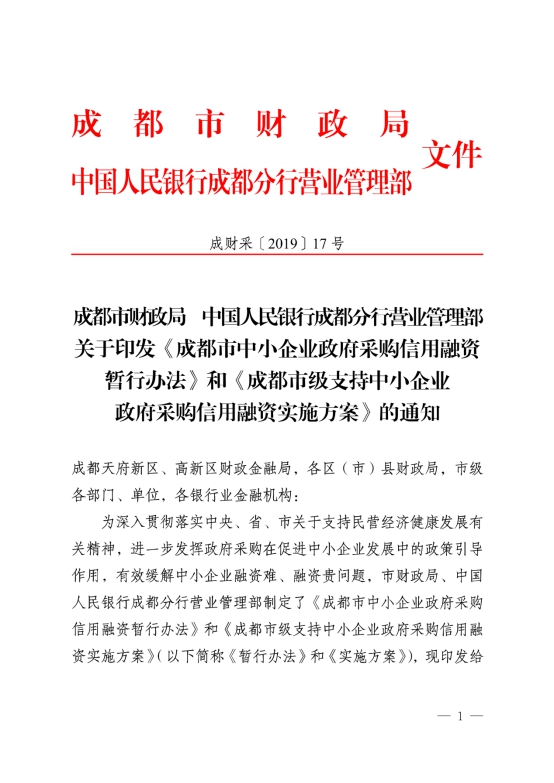 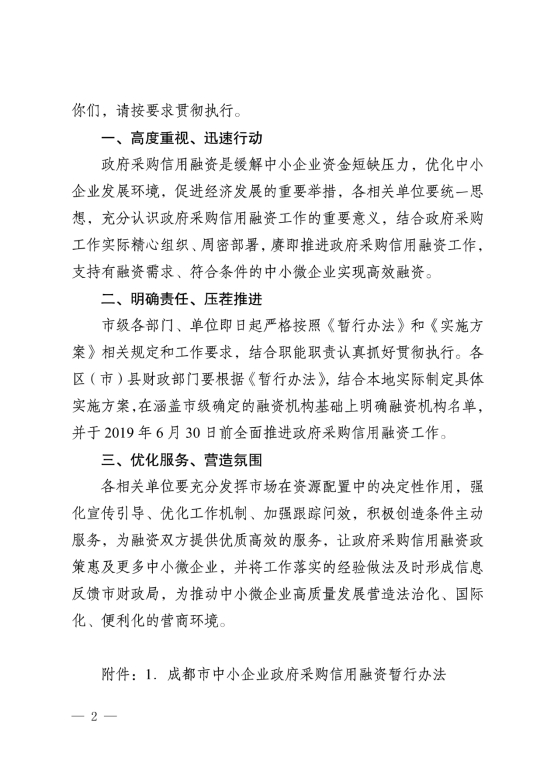 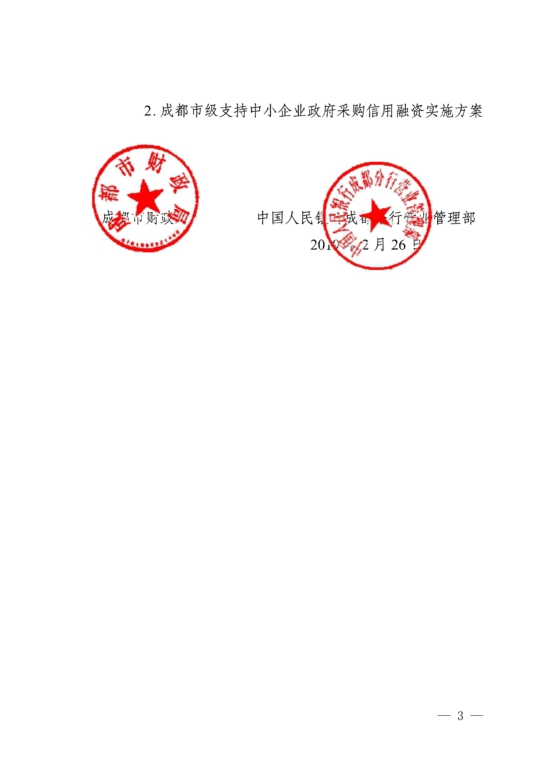 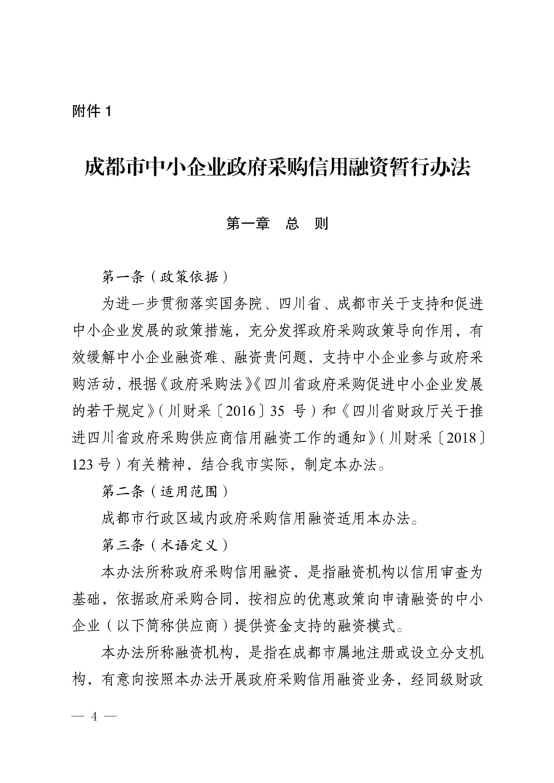 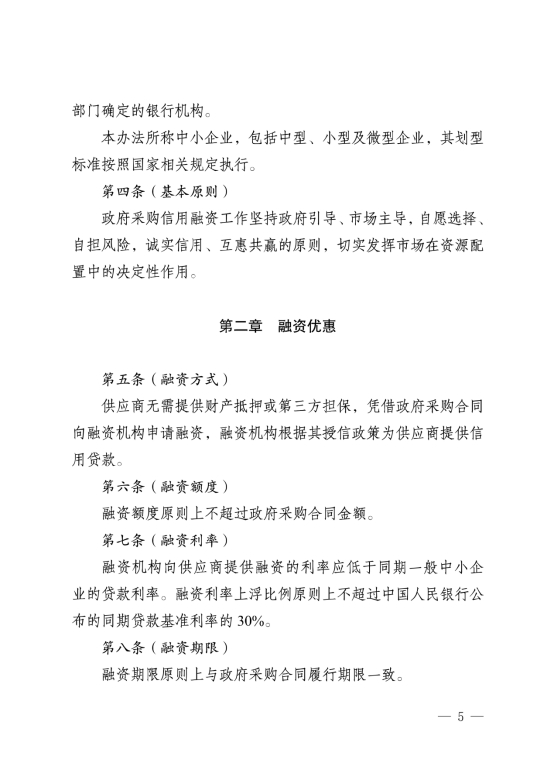 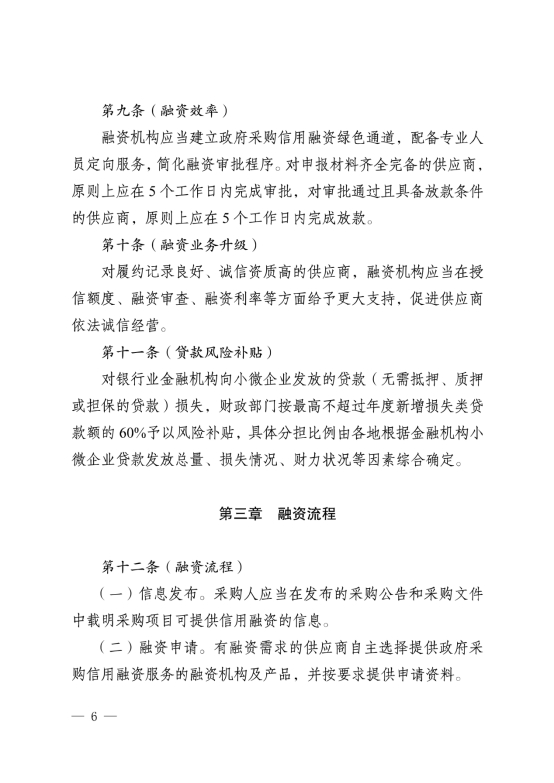 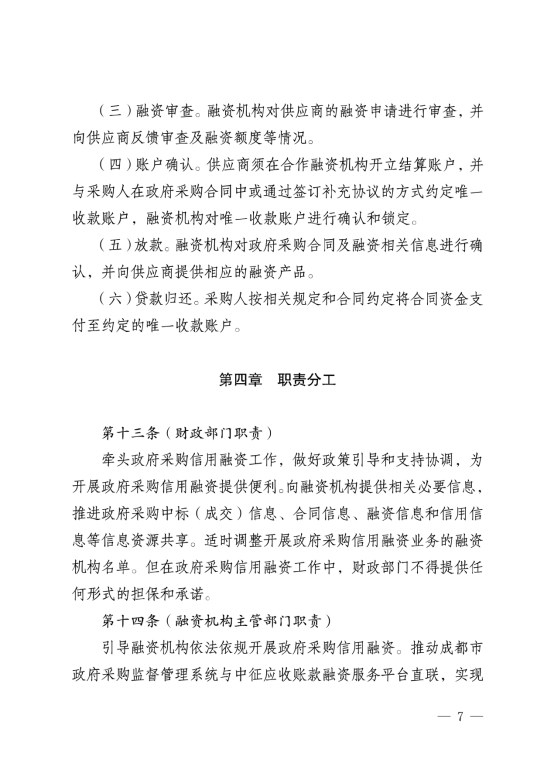 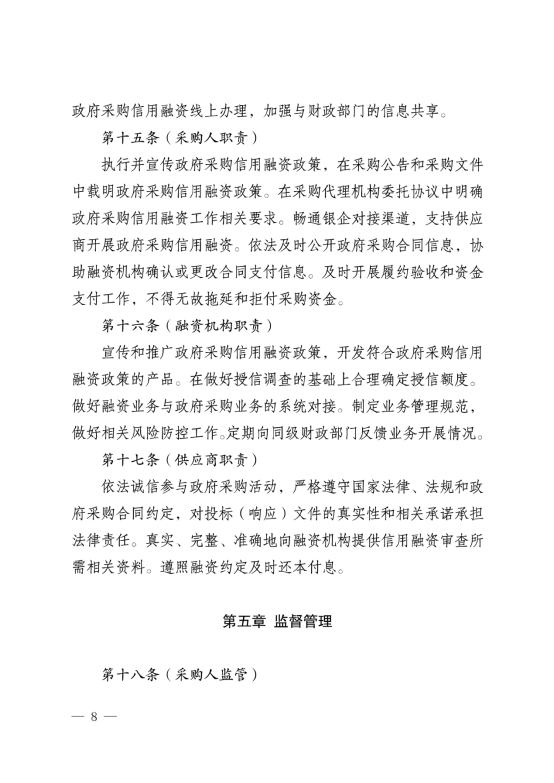 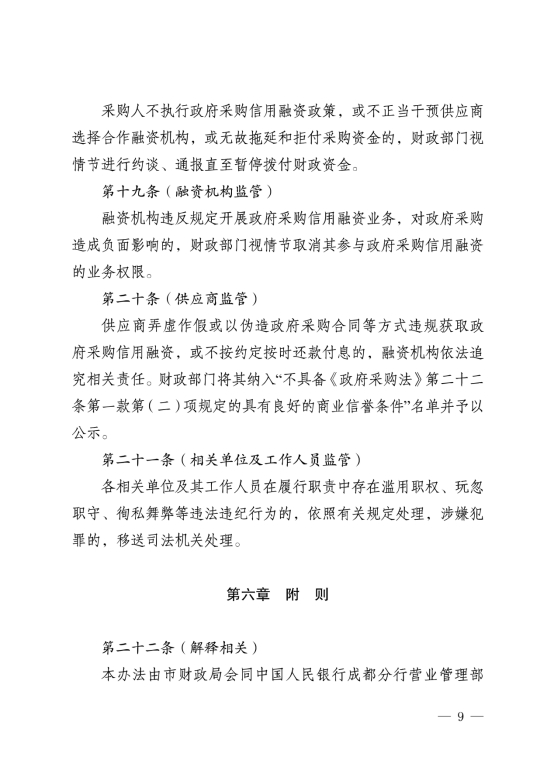 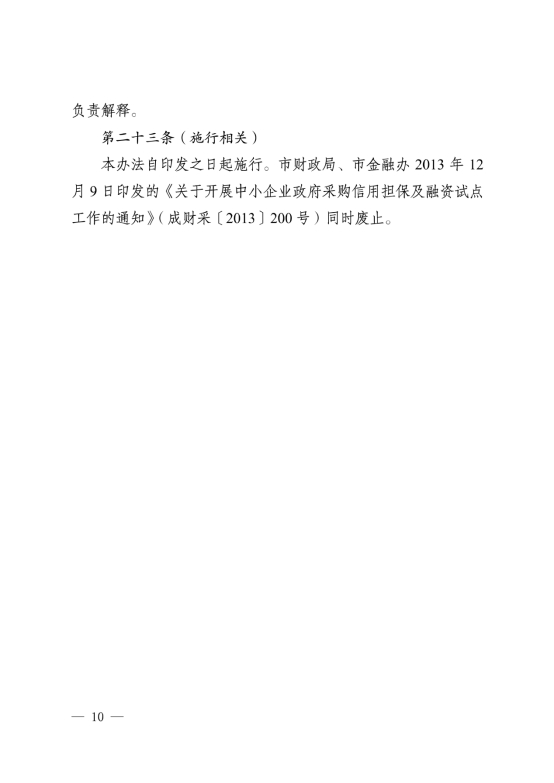 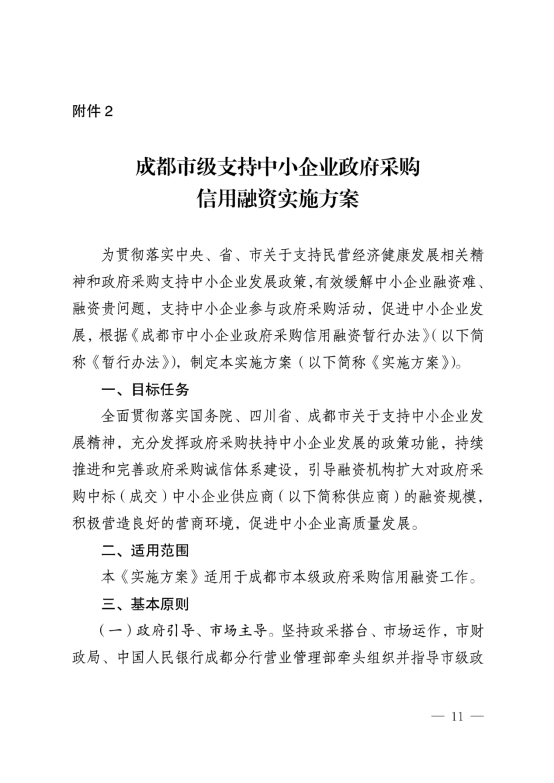 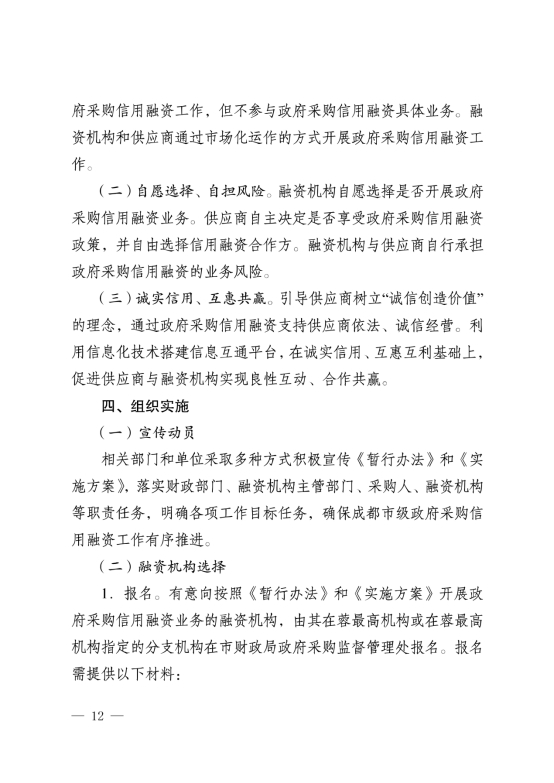 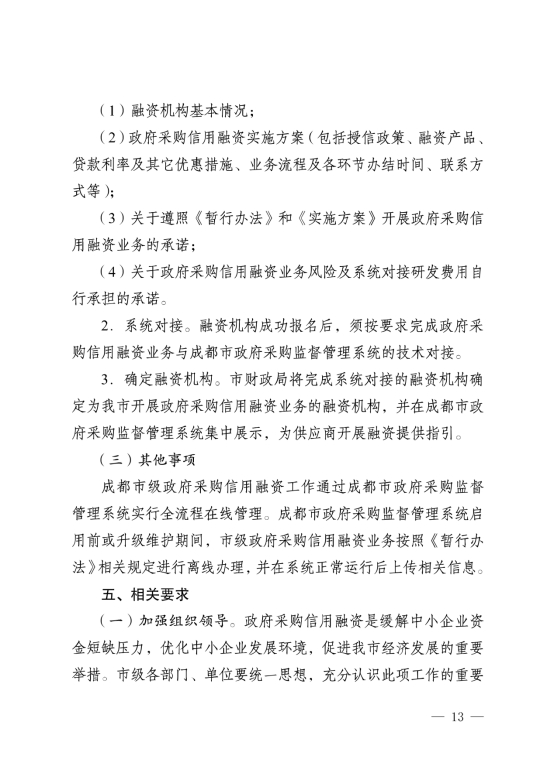 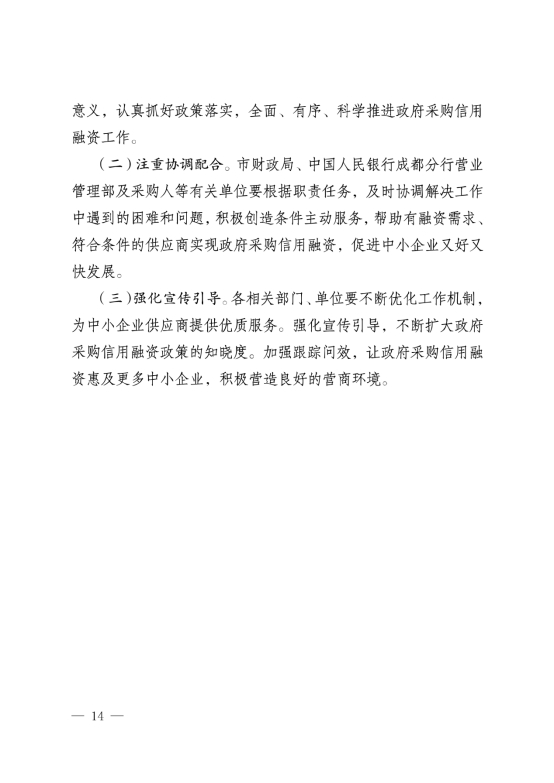 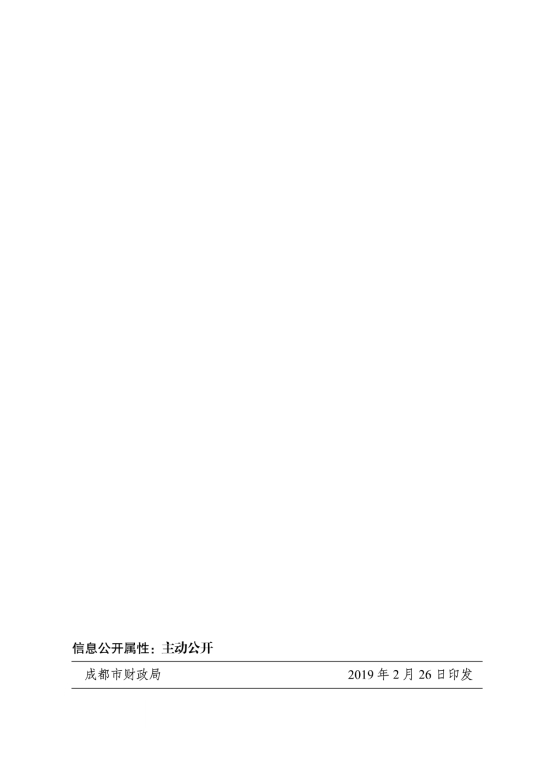 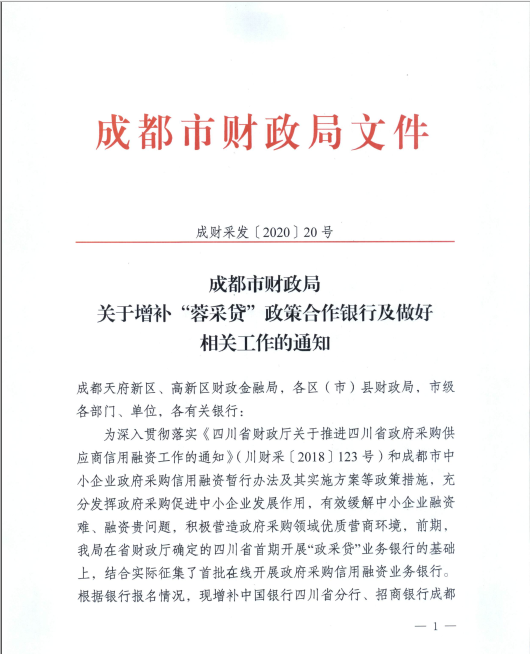 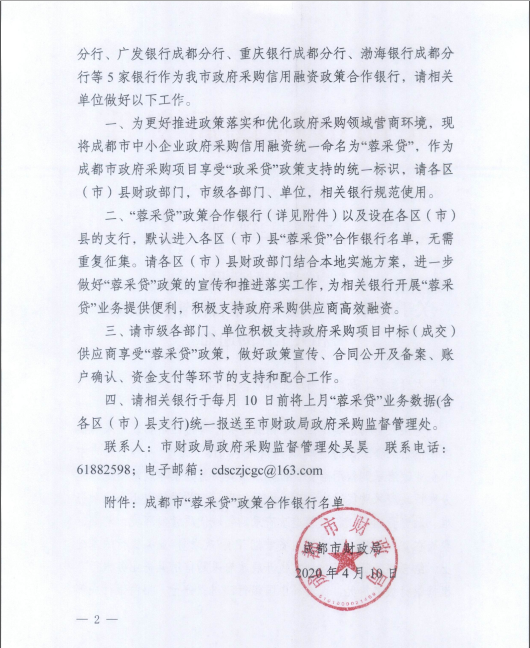 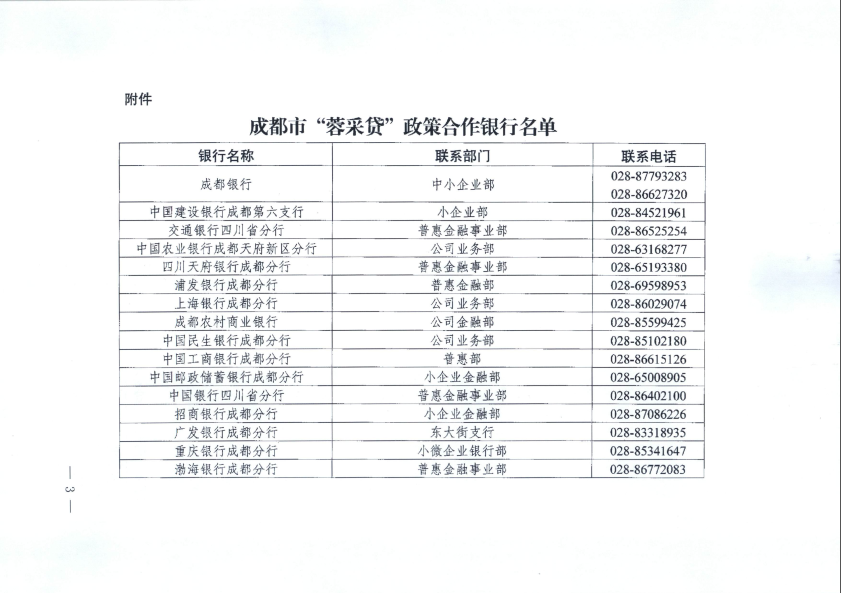 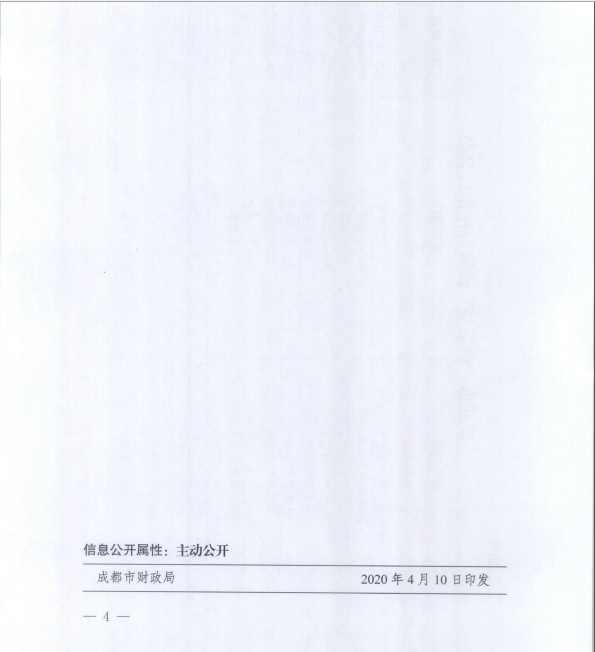 序号标的名称数量单位所属行业1LED显示屏22平米工业2多功能电源（控制系统与电源二合一）80块工业3视频控制器1台工业4系统软件1套软件和信息技术服务业5钢结构22平米工业序号应知事项说明和要求采购预算人民币289900元。（大写：贰拾捌万玖仟玖佰元整）最高限价最高限价289900元。供应商最后报价高于最高限价的，其响应文件将按无效响应文件处理。采购方式竞争性谈判。评审方法最低评标价法(详见第5章)低于成本价不正当竞争预防措施在评审过程中，谈判小组认为供应商最后报价明显低于其他通过符合性审查供应商的最后报价，有可能影响产品质量或者不能诚信履约的，谈判小组应当要求其在合理的时间内提供书面说明，必要时提交相关证明材料。供应商提交的书面说明、相关证明材料（如涉及），应当加盖供应商（法定名称）电子签章，在谈判小组要求的时间内通过政府采购云平台进行递交，否则无效。如因断电、断网、系统故障或其他不可抗力等因素，导致系统无法使用的，由供应商按谈判小组的要求进行澄清或者说明。供应商不能证明其报价合理性的，谈判小组应当将其响应文件作为无效处理。小微企业价格扣除（监狱企业、残疾人福利性单位视同小微企业）本项目专门面向中小企业，不进行价格扣除。谈判保证金本项目不收取谈判保证金。履约保证金详见供应商须知2.8.4。响应文件的制作、签章和加密详见供应商须知2.4.10响应文件的递交详见供应商须知2.4.11注：供应商使用CA证书在提交首次响应文件截止时间前，将响应文件上传至政府采购云平台，上传前须对响应文件是否有电子签章等进行核对。响应文件的补充、修改和撤回详见供应商须知2.4.12谈判开启活动程序详见供应商须知2.5.1。响应文件解密：开启解密后，供应商应在系统提示的解密开始时间后60分钟内，使用对响应文件进行加密的CA证书在线完成对供应商提交至政府采购云平台的响应文件的解密。供应商电脑终端等硬件设备和软件系统配置：供应商电脑终端等硬件设备和软件系统配置应符合开标大厅供应商电脑终端配置要求并运行正常，供应商承担因未尽职责产生的不利后果。响应文件的解密详见《成都市全流程电子化采购系统操作指南——供应商版》。对谈判文件中供应商参加本次政府采购活动应当具备的条件、项目技术、服务、商务及其他要求,评审办法和标准,以及关于资格审查的询问、质疑向采购人提出，并由采购人按相关规定作出答复（详见供应商须知2.10）。对谈判文件中的其他内容、采购过程及成交结果的询问、质疑向综合部提出，并由综合部按相关规定作出答复（详见供应商须知2.10）。供应商投诉投诉受理单位：本项目同级财政部门，即成都东部新区党工委管委会(成都市东部新城办)财政金融局。联系电话：028-86360129。地址：成都东部新区三岔街道板桥村2组166号东部新区市民中心。邮编：641400。响应文件有效期提交首次响应文件的截止之日起 120天。评审情况公告所有供应商资格性检查情况、响应文件符合性检查情况、报价情况、谈判结果、评审结果等将在“四川政府采购网” 采购结果公告栏中予以公告。成交通知书领取成交公告在四川政府采购网上公告后，成交供应商自行登录政府采购云平台下载成交通知书。合同签订地点四川省成都东部新区。政府采购合同公告、备案政府采购合同签订之日起2个工作日内，采购人将在四川政府采购网公告政府采购合同；采购人应当将政府采购合同自签订（双方当事人均已签字盖章）之日起七个工作日内按成都东部新区党工委管委会(成都市东部新城办)财政金融局的要求完成合同备案工作。进口产品谈判文件中未载明“允许采购进口产品”的产品，拒绝进口产品的报价。谈判文件中载明“允许采购进口产品”的产品，允许国产产品参与竞争。节能、环保产品政府采购政策根据《财政部发展改革委生态环境部市场监管总局关于调整优化节能产品、环境标志产品政府采购执行机制的通知》（财库〔2019〕9号）相关要求，依据品目清单和认证证书实施政府优先采购和强制采购。本项目采购的产品属于品目清单范围的，依据国家确定的认证机构出具的、处于有效期之内的节能产品、环境标志产品认证信息，对通过认证的产品实施政府优先采购或强制采购。本项目采购的产品属于品目清单强制采购范围的提供认证证书。（实质性要求）本项目采购的产品属于品目清单优先采购范围的，同等条件下，按照供应商提供产品获得有效认证的产品数量（可重复计算），由多到少排序，数量最多的，确定为成交供应商。注：对政府采购节能产品、环境标志产品实施品目清单管理。财政部、发展改革委、生态环境部等部门确定实施政府优先采购和强制采购的产品类别，以品目清单的形式发布并适时调整。采购人可以要求参加本项目采购的供应商提供有关资质证明文件和业绩情况，并根据《中华人民共和国政府采购法》规定的供应商条件和采购项目对供应商的特定要求，对供应商的资格进行审查。采购人可以要求参加本项目采购的供应商提供有关资质证明文件和业绩情况，并根据《中华人民共和国政府采购法》规定的供应商条件和采购项目对供应商的特定要求，对供应商的资格进行审查。供应商名称注册地址邮政编码联系方式联系人电话电话联系方式传真网址网址单位性质法定代表人（或主要负责人）姓名技术职称电话电话技术负责人姓名技术职称电话电话财务负责人姓名技术职称电话电话成立时间员工总人数：员工总人数：员工总人数：员工总人数：员工总人数：员工总人数：资质等级其中项目经理项目经理项目经理统一社会信用代码其中高级职称人员高级职称人员高级职称人员注册资金其中中级职称人员中级职称人员中级职称人员开户银行其中初级职称人员初级职称人员初级职称人员账号其中技工技工技工经营范围备注最终报价（元）序号标的名称规格型号品牌单位数量单价（元）总价（元）备注1LED显示屏平米222多功能电源（控制系统与电源二合一）台803视频控制器台14系统软件套15钢结构平米22报价合计（元）报价合计（元）报价合计（元）报价合计（元）报价合计（元）报价合计（元）序号谈判文件要求响应文件应答响应情况。（填写响应或负偏离或正偏离）12…………最终报价（元）序号标的名称数量单位所属行业1LED显示屏22平米工业2多功能电源（控制系统与电源二合一）80台工业3视频控制器1台工业4系统软件1套软件和信息技术服务业5钢结构22平米工业序号采购内容技术参数单位数量1LED显示屏★1、灯芯SMD2121封装；点间距≤2.5mm；显示屏有效显示尺寸：宽6.08米，高3.52米。2、像素点：160000点数/m2。3、模组尺寸：320mm*160mm。4、分辨率 ：128点×64点。5、视 距：≥2.5m。6、最佳视角： 水平视角140度，垂直视角120度。7、刷新频率：≥3830Hz。（提供第三方专业机构出具带有CNAS标志的检测报告复印件加盖投标人公章）8、灰度等级：14bit;色温：2000-10000K可调。9、驱动方式：恒流驱动;1/32扫描。10、亮度：≥700cd/m2。11、每平米最大功耗：≤450W。12、平整度：任意相邻像素间≤0.2mm，模块拼接间隙<0.2mm。★13、为保证显示屏的运行稳定性，要求所投产品电源、接收卡二合一，即箱体内接收卡、电源多个模块的线路及元器件都集成在同一块PCB板上，接收卡控制方案(FPGA)为国产芯片，功能包含但不限于交/直流电源、接收卡。（提供第三方专业机构出具带有CNAS标志的检测报告复印件加盖投标人公章)14、要求釆用直接贴合自然散热技术、无风扇设计，用户距离大屏200-210cm时，所投产品噪音≤5dB(A)；用户距离产品20-25cm时，所投产品噪音≤25dB(A)。（提供第三方专业机构出具带有CNAS标志的检测报告复印件加盖投标人公章）★15、LED灯板PCB板材料满足V-0级；固定灯板的底壳材料满足V-1级以及以上，当灯板出现短路时，灯板会自动保护，避免烧坏灯板上的元器件。（提供第三方专业机构出具带有CNAS标志的检测报告复印件加盖投标人公章）16、为保证大屏的低温工作适应性，具有在-10°C环境下正常工作6H：在工作电压 220V下工作4H,然后在工作电压90V下工作1H, 最后在工作电压264V下工作1H,期间要求外观、显示正常，结构完好。17、为保证大屏的低温极限适应性，具有在通电状态，环境温度从-5℃开始以-5℃/min 的速度步进递减进行测试，每个温度段保持时间2H,低温极限摸底至-20℃,要求期间外观、显示正常，结构完好。㎡222多功能电源（控制系统与电源二合一）1、带载能力：512*384。2、RGB并行数据组：24。3、串行数据组：64。4、支持温度、电压、通信状态检测。5、支持单点校正。6、支持灯板接口类型HUB75E。7、电压输出功率180W。8、工作温度：-10~45°。9、电源与显示屏为同一品牌。台803视频控制器1、所投设备至少配置HDMI2.0 IN*3，DP1.2 IN*1，HDMI2.0 OUT*2，DP1.2 OUT*1，全通道支持4K信号输入输出。（提供第三方专业机构出具带有CNAS标志的检测报告复印件加盖投标人公章）2、单台设备最大带载面积830万像素点，最宽可达7680，最高可达4320，支持7*24H连续正常工作。3、所投设备支持Android9.0或以上的操作系统，CPU数量≥6核，CPU运行≥2.0GHz频率 ，内存≥4G+存储≥32G。（提供第三方专业机构出具带有CNAS标志的检测报告复印件加盖投标人公章）4、支持自定义时间的自动开关机功能。★5、所投设备支持无线传屏功能（手机，支持MAC系统或Windows系统），可实现全屏，两分屏，三分屏，四分屏显示，画面大小可调节。（提供第三方专业机构出具带有CNAS标志的检测报告复印件加盖投标人公章）6、支持通过安卓移动端连入局域网，实现遥控器的功能，可远距离控制整机；快速打开指定应用；实现OSD菜单的控制功能；实现整机的鼠标操作功能。★7、所投设备支持最大输入分辨率3840*2160@60Hz，并可实现3840*2160以内标准分辨率图像缩放，多通道环出支持4K@60Hz。（提供第三方专业机构出具带有CNAS标志的检测报告复印件加盖投标人公章）8、具有灯板参数和屏体连接关系的回读和加载功能，可实现LED单点检测、误码率、通讯检测、温度检测，电源检测，温度监控、屏体的连线关系、硬件版本等功能。9、当整机多画面显示时，可通过遥控器选择其中的某个画面的音频作为输出10、视频控制器与显示屏为同一品牌台14软件1、高灰阶高刷新：通用芯片，高灰阶、高刷新、高性能；2、逐点色度校正：校准每一颗灯的颜色，消除多批次LED间的色度差；3、无限面积带载：具有级联和同步技术，4、低灰丰富细腻：16bit灰度，5、绿色节能环保：低电压、低功耗、低辐射，通过EMI/EMC；套15钢结构1、根据用户方提供的图纸及现场勘测,按设计图进行施工★2、设计标准：《钢结构设计规范》GB50017-2003★3、施工标准：《钢结构施工规范》GB50755-2012★4、验收规范：《钢结构工程施工质量验收规范》GB 502055、结构件具有防锈，防腐功能，保证屏体通风散热，屏体方便维护；㎡22资格性审查项资格性审查项资格性审查项通过条件1供应商应具有独立承担民事责任的能力供应商应具有独立承担民事责任的能力营业执照（正本或副本）或法人登记证（正本或副本）或其他能够证明供应商具有独立承担民事责任能力的相关证明材料复印件【注：（1）营业执照或法人登记证或其他证明材料载明有期限的，应在有效期限内；（2）在中华人民共和国境内注册。】。2书面声明材料1、参加政府采购活动前三年内，在经营活动中没有重大违法记录1.供应商参加政府采购活动前三年内，在经营活动中没有重大违法记录的书面声明材料。【说明：①按谈判文件3.1.3声明的内容提供书面声明材料；②供应商参加政府采购活动前三年内，在经营活动中没有重大违法记录。】2. 谈判小组根据“信用中国”和“中国政府采购网”网站的查询结果，在资格审查期间对供应商在参加政府采购活动前三年内，在经营活动中是否有重大违法记录进行审查。【说明：供应商参加政府采购活动前三年内，在经营活动中没有重大违法记录。】2书面声明材料2、具有良好的商业信誉的证明材料供应商具有良好的商业信誉的书面声明材料。【说明：①按谈判文件3.1.3声明的内容提供书面声明材料；②供应商具有良好的商业信誉。】2书面声明材料3、单位负责人为同一人或者存在直接控股、管理关系的不同供应商，不得参加同一项目的政府采购活动负责人为同一人或者存在直接控股、管理关系的不同供应商未同时参加本项目书面声明材料。【说明：①按谈判文件3.1.3声明内容提供书面声明材料；②参加本项目采购活动的供应商中无与其他同时参加本项目的供应商负责人为同一人的情况，不存在直接控股、管理关系的供应商参加本项目的情况。】2书面声明材料4、行贿犯罪记录在行贿犯罪信息查询期限内，供应商及其现任法定代表人、主要负责人没有行贿犯罪记录的书面声明材料。【说明：①按谈判文件3.1.3声明内容提供书面声明材料，响应文件中不需提供中国裁判文书网（https://wenshu.court.gov.cn）查询结果的证明材料；②在行贿犯罪信息查询期限内，供应商及其现任法定代表人、主要负责人没有行贿犯罪记录。】2书面声明材料5、未被列入失信被执行人、重大税收违法案件当事人名单、政府采购严重违法失信行为记录名单1.供应商未被列入失信被执行人、重大税收违法案件当事人名单、政府采购严重违法失信行为记录名单的书面声明材料。【说明：①供应商未列入失信被执行人、重大税收违法案件当事人名单、政府采购严重违法失信行为记录名单；②按谈判文件3.1.3声明内容提供书面声明材料。】2. 谈判小组根据“信用中国”和“中国政府采购网”网站的查询结果，在资格审查期间对供应商是否被列入失信被执行人、重大税收违法案件当事人名单、政府采购严重违法失信行为记录名单进行审查。【说明：供应商未列入失信被执行人、重大税收违法案件当事人名单、政府采购严重违法失信行为记录名单。】2书面声明材料6、未处于被行政部门禁止参与政府采购活动的期限内供应商未处于被行政部门禁止参与政府采购活动的期限内。【说明：①按谈判文件3.1.3声明内容提供书面声明材料；②供应商未处于被行政部门禁止参与政府采购活动的期限内。】2书面声明材料7、具有健全的财务会计制度的证明材料供应商具有健全的财务会计制度的书面声明材料【说明：①按谈判文件3.1.3声明的内容提供书面声明材料；②供应商具有健全的财务会计制度。】。2书面声明材料8、缴纳社会保障资金的证明材料供应商具有依法缴纳社会保障资金良好记录的书面声明材料【说明：①按谈判文件3.1.3声明的内容提供书面声明材料；②供应商有依法缴纳社会保障资金的良好记录。】。2书面声明材料9、缴纳税收的证明材料供应商具有依法缴纳税收良好记录的书面声明材料【说明：①按谈判文件3.1.3声明的内容提供书面声明材料；②供应商有依法缴纳税收的良好记录。】。3其他1、具有履行合同所必须的设备和专业技术能力采购人对供应商履行合同所必须的设备和专业技术能力无其他特殊要求，供应商可不提供证明材料。【说明：无须提供证明材料，上传空白页即可，不对本项上传的材料作资格审查】3其他2、法律、行政法规规定的其他条件采购人对法律、行政法规规定的其他条件无其他特殊要求，可不提供证明材料。【说明：无须提供证明材料，上传空白页即可，不对本项上传的材料作资格审查】3其他3、不属于其他国家相关法律法规规定的禁止参加政府采购活动的供应商1、根据谈判文件的要求不属于禁止参加政府采购活动的供应商；2、谈判小组未发现或者未知晓供应商存在属于国家相关法律法规规定的禁止参加谈判的供应商。【说明：无须提供证明材料，上传空白页即可，不对本项上传的材料作资格审查】3其他4、非联合体参加非联合体参加本次政府采购活动。【说明：无须提供证明材料，上传空白页即可，不对本项上传的材料作资格审查】3其他5、资质要求无【说明：无须提供证明材料，上传空白页即可，不对本项上传的材料作资格审查】3其他6、谈判保证金无【说明：无须提供证明材料，上传空白页即可，不对本项上传的材料作资格审查】3其他7、响应文件签章响应文件加盖有供应商（法定名称）电子签章。【说明：无须提供证明材料，上传空白页即可，不对本项上传的材料作资格审查】3其他8、响应文件的语言、有效期语言符合采购文件的要求。【说明：无须提供证明材料，上传空白页即可，不对本项上传的材料作资格审查】4资格性响应文件组成资格性响应文件组成符合谈判文件“2.4.5响应文件的组成”规定要求。【说明①供应商按谈判文件3.1.2关于供应商申明的内容提供供应商申明函；②供应商按谈判文件3.1.7供应商基本情况表的内容提供供应商基本情况表。】5法定代表人身份证明书及法定代表人身份证复印件或护照复印件法定代表人身份证明书及法定代表人身份证复印件或护照复印件1、供应商按谈判文件3.1.6关于法定代表人或主要负责人身份证明书的内容提供法定代表人或主要负责人等身份证明书；2、身份证复印件或护照复印件【注：①法定代表人或主要负责人身份证复印件（身份证两面均应复印，在有效期内）或护照复印件（法定代表人或主要负责人为外籍人士的，按此提供）；②主要负责人为供应商提供的其具有独立承担民事责任的能力的证明材料中的主要负责人员】。6本项目为专门面向中小企业采购项目，货物全部由符合政策要求的中小企业制造（说明：监狱企业、残疾人福利性单位视同小型、微型企业）本项目为专门面向中小企业采购项目，货物全部由符合政策要求的中小企业制造（说明：监狱企业、残疾人福利性单位视同小型、微型企业）专门面向中小企业采购项目:1.《中小企业声明函》中声明提供的货物全部由符合政策要求的中小企业制造；2.残疾人福利性单位视同为小型、微型企业，《残疾人福利性单位声明函》中声明供应商为符合条件的残疾人福利性单位，其参加本项目采购活动由本单位提供货物；3.监狱企业视同为小型、微型企业，提供由省级以上监狱管理局、戒毒管理局（含新疆生产建设兵团）出具的供应商属于监狱企业的证明文件复印件。序号符合性审查项通过条件1投标报价符合谈判文件第2章2.4.7报价要求。2技术、服务性响应文件的组成符合谈判文件“2.4.5响应文件的组成”规定要求。3技术、服务性响应文件计量单位、语言计量单位、语言满足谈判文件要求。4技术、服务性响应文件对谈判文件规定的采购项目实质性响应要求的响应情况（“第4章中“技术、服务、商务及其他要求”、第6章“合同草案条款”以外的实质性要求）符合谈判文件规定的采购项目实质性响应要求。5技术、服务性响应文件对谈判文件规定的采购项目实质性响应要求的响应情况（“第4章中“技术、服务、商务及其他要求”、第6章“合同草案条款”谈判中不可变动的实质性要求）符合谈判文件规定的采购项目实质性响应要求。货物品名规格型号单位数量单价（元）总价（元）随机配件交货期LED显示屏平米22多功能电源（控制系统与电源二合一）台80视频控制器台1系统软件套1钢结构平米22